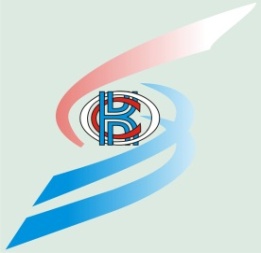 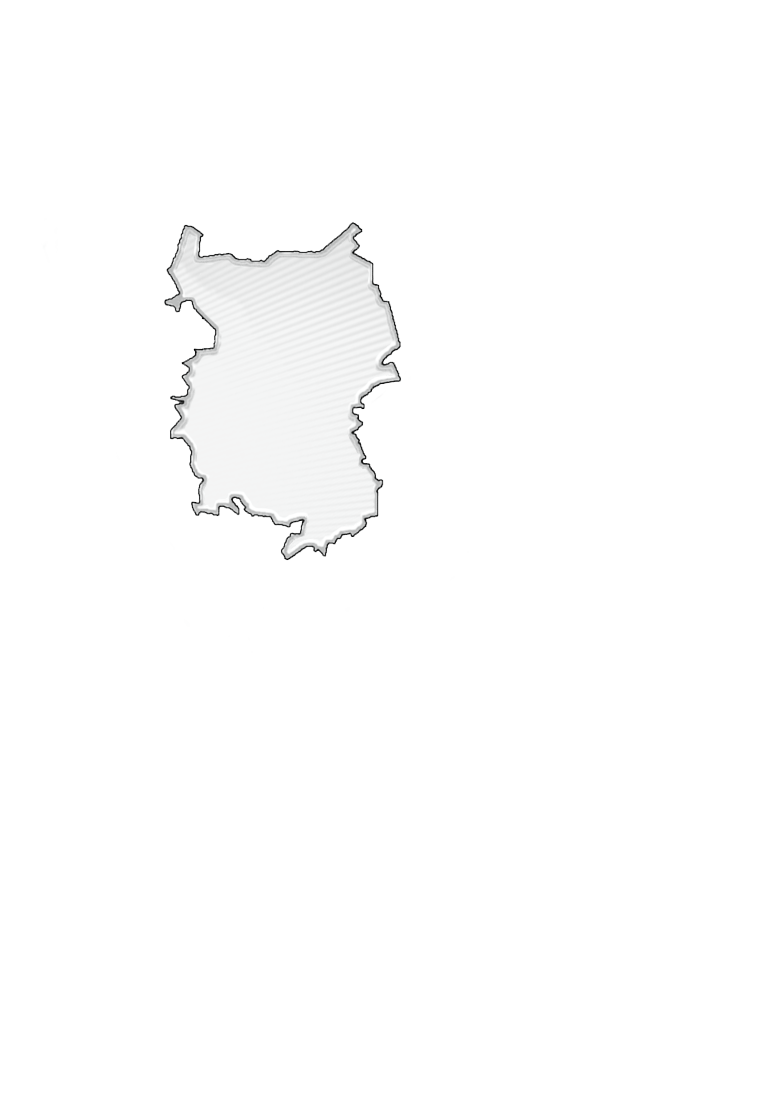 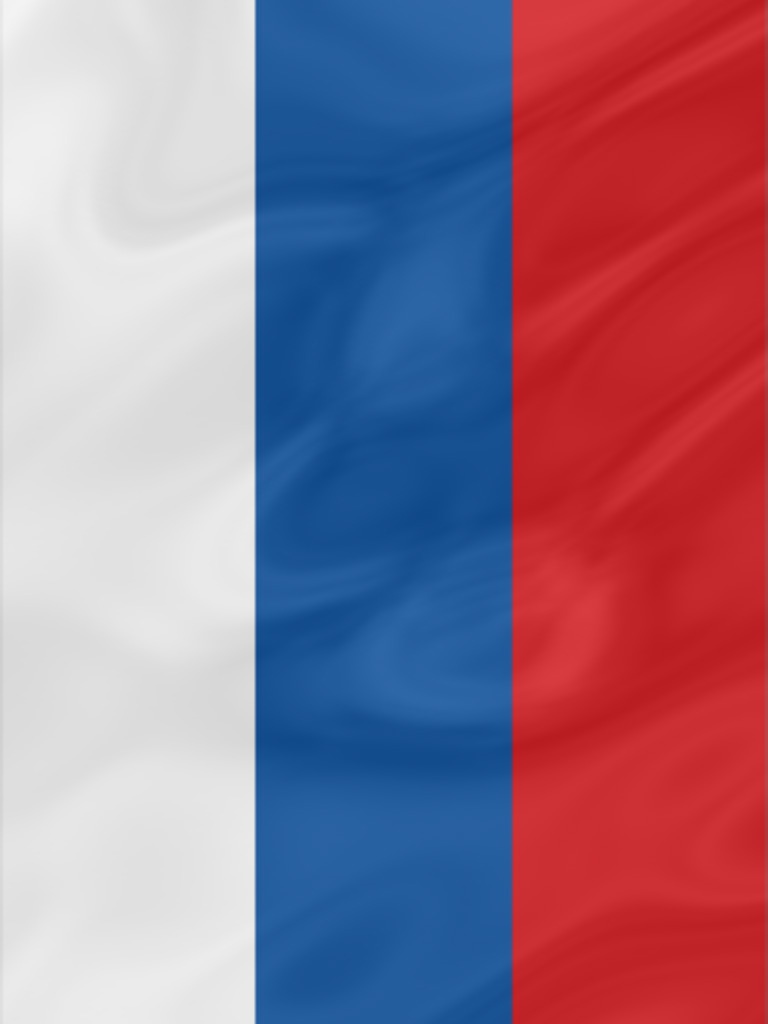 Подготовка издания осуществлялась специалистами Территориального органа Федеральной службы государственной статистики по Омской области.Редакционный Совет:Е.В. Шорина – Председатель редакционного Совета Л.В. Петрова, Н.Д. Фокина,  Е.Н. Олейник, Т.В. Прошутинская, Г.А. Дюбина, Л.Н. Иванова, Н.И. Ильина, С.В. Галян, Т.В. Нурманова, Т.В. Опарина, О.Ф. Скворцова, А.В. Цвига, Е.Ю. ЖевановаСоциально-экономическое положение Омской области за январь-июль 2020 года: Докл. / Омскстат. - Омск, 2020. – 69 с.В докладе представлена официальная статистическая информация о социально-экономическом положении Омской области в январе-июле 2020 года.Материалы доклада освещают положение основных видов экономической деятельности. Публикуются официальные статистические данные по производству товаров и услуг, строительству, сельскому хозяйству, оптовому и потребительскому рынкам, ценам, финансам, рынку труда, уровню жизни населения, демографической ситуации и другим показателям. Данные по отдельным показателям, по сравнению с опубликованными ранее, уточнены, по ряду показателей являются предварительными.Значения данных, обозначенные «…», по отдельным показателям в разделе «Финансы» не публикуются в целях обеспечения конфиденциальности первичных статистических данных, полученных от организаций, в соответствии с Федеральным законом от 29.11.2007 № 282-ФЗ «Об официальном статистическом учете и системе государственной статистики в Российской Федерации» (п.5 ст.4; ч.1 ст.9). СОКРАЩЕНИЯУсловные обозначения:	-	явление отсутствует;	...	данных не имеется;	0,0	небольшая величина.В отдельных случаях незначительные расхождения итогов от суммы
слагаемых объясняются округлением данных.С О Д Е Р Ж А Н И ЕI. ОСНОВНЫЕ ЭКОНОМИЧЕСКИЕ И СОЦИАЛЬНЫЕ ПОКАЗАТЕЛИ   ОМСКОЙ ОБЛАСТИ	4II. ЭКОНОМИЧЕСКАЯ СИТУАЦИЯ В ОМСКОЙ ОБЛАСТИ	61. Производство товаров и услуг	61.1. Промышленное производство	61.2. Сельское хозяйство	81.3. Строительство	111.4. Транспорт	132. Рынки товаров и услуг	142.1. Розничная торговля	142.2. Рестораны, кафе, бары	162.3. Рынок платных услуг населению	172.4. Оптовая торговля	183. Институциональные преобразования	203.1. Характеристика хозяйствующих субъектов	203.2. Демография организаций	304. Цены	334.1. Потребительские цены	334.2. Цены производителей	365. Финансы	405.1. Просроченная кредиторская задолженность организаций	40III. СОЦИАЛЬНАЯ СФЕРА	421. Уровень жизни населения	422. Занятость и безработица	503. Заболеваемость	52IV. ДЕМОГРАФИЯ	53Методологический комментарий	55I. ОСНОВНЫЕ ЭКОНОМИЧЕСКИЕ И СОЦИАЛЬНЫЕ ПОКАЗАТЕЛИ ОМСКОЙ ОБЛАСТИПродолжениеII. ЭКОНОМИЧЕСКАЯ СИТУАЦИЯ В ОМСКОЙ ОБЛАСТИ1. Производство товаров и услуг1.1. Промышленное производствоИндекс промышленного производства1) в июле 2020 года по сравнению с соответствующим периодом 2019 года составлял 102,9 процента, в январе-июле 2020 года – 98,8 процента. Индекс промышленного производстваИндексы производствапо видам экономической деятельности1.2. Сельское хозяйствоПроизводство продукции сельского хозяйстваОбъем производства продукции сельского хозяйства всех сельхозпроизводителей (сельскохозяйственные организации, крестьянские (фермерские) хозяйства1), хозяйства населения) в январе-июне 2020 года в действующих ценах, по предварительной оценке, составлял 30677,8 млн. рублей, или 98,0 процента к январю-июню 2019 года.РастениеводствоОбщая посевная площадь сельскохозяйственных культур под урожай 2020 года в хозяйствах всех категорий (сельскохозяйственные организации, крестьянские (фермерские) хозяйства1), хозяйства населения), по предварительным данным, составляла 2881,2 тыс. гектаров и увеличилась по сравнению с посевами под урожай 2019 года2) на 17,1 тыс. гектаров (на 0,6%). Зерновые и зернобобовые культуры посеяны на площади 2033,9 тыс. гектаров (104,6% к посевам под урожай 2019 года), технические – на 327,1 тыс. гектаров (103,4%), картофель – на 20,8 тыс. гектаров (98,3%), овощи – на 4,4 тыс. гектаров (95,0%), кормовые – на 494,9 тыс. гектаров (85,8%). Посевные площади основных сельскохозяйственных
культур под урожай 2020 года3)ПродолжениеВ сельскохозяйственных организациях и крестьянских (фермерских) хозяйствах сосредоточены посевы зерновых и зернобобовых (49,4% и 48,7% соответственно) и технических культур (52,8% и 47,2%), в хозяйствах населения –картофеля (73,6%) и овощей (66,8%).ЖивотноводствоПоголовье крупного рогатого скота в сельскохозяйственных организациях на конец июля 2020 года, по расчетам, составляло 178,6 тыс. голов (на 5,3% меньше, чем в предыдущем году на соответствующую дату), из него коров – 69,0 тыс. голов (на 4,7% меньше), свиней – 297,4 тыс. голов (на 11,2% меньше), птицы – 5545,1 тыс. голов (на 2,2% меньше).Динамика поголовья скота и птицы 
в сельскохозяйственных организациях в 2020 году(на конец месяца; в процентах к соответствующей дате предыдущего года)Производство молока по сравнению с январем-июлем 2019 года, по расчетам, увеличилось на 1,2 процента, скота и птицы на убой (в живом весе) и яиц сократилось на 4,7 процента и 18,6 процента соответственно.Производство основных видов продукции животноводства
в сельскохозяйственных организацияхНадой молока на одну корову в сельскохозяйственных организациях (без субъектов малого предпринимательства) в январе-июле 2020 года составлял 3239 килограммов (в январе-июле 2019 года – 3054 кг.), средняя яйценоскость одной курицы-несушки – 169 штук яиц (в январе-июле 2019 года – 172 штуки).По сравнению с январем-июлем 2019 года в структуре производства скота и птицы на убой (в живом весе) отмечалось увеличение удельного веса мяса птицы при снижении доли мяса крупного рогатого скота и свиней.Производство основных видов скота и птицы на убой 
(в живом весе) в сельскохозяйственных организациях1.3. СтроительствоСтроительная деятельность. Объем работ, выполненных по виду экономической деятельности «Строительство»1), в июле 2020 года составлял 8462,1 млн. рублей или 78,4 процента2)  к соответствующему периоду предыдущего года, в январе-июле 2020 года – 53006,6 млн. рублей или 107,0 процента.Динамика объема работ, выполненных по виду 
экономической деятельности «Строительство»1)1) Включая объем работ, не наблюдаемых прямыми статистическими методами.2) В сопоставимых ценах.3) Данные изменены за счет уточнения респондентами ранее предоставленной оперативной информации.Жилищное строительство. Организациями всех форм собственности и индивидуальными застройщиками1) в январе-июле 2020 года введено в действие 3095 квартир общей площадью 225,7 тыс. кв. метров. Индивидуальными застройщиками введена в действие 661 квартира общей площадью 97,3 тыс. кв. метров. Динамика ввода в действие  
общей площади жилых домов1) С учетом жилых домов, построенных на земельных участках, предназначенных для ведения гражданами садоводства.2) Без учета жилых домов, построенных на земельных участках, предназначенных для ведения гражданами садоводства.1.4. Транспорт
Динамика пассажирооборота автомобильного транспорта
1) Без заказных автобусов, включая маршрутные таксомоторы.2) Данные изменены за счет уточнения организациями ранее предоставленной информации.2. Рынки товаров и услуг 1)2.1. Розничная торговляОборот розничной торговли в июле 2020 года составлял 26277,3 млн. рублей, что в сопоставимых ценах соответствует 83,0 процента к соответствующему периоду 2019 года, в январе-июле 2020 года – 179914,9 млн. рублей, или 87,8 процента.Динамика оборота розничной торговлиОборот розничной торговли в январе-июле 2020 года на 98,7 процента формировался торгующими организациями и индивидуальными предпринимателями, осуществляющими деятельность вне рынка, доля розничных рынков и ярмарок соответствовала 1,3 процента (в январе-июле 2019 года – 0,9 %).Оборот розничной торговли торгующих организаций 
и продажа товаров на розничных рынках и ярмаркахВ январе-июле 2020 года в структуре оборота розничной торговли удельный вес пищевых продуктов, включая напитки, и табачных изделий составлял 48,8 процента, непродовольственных товаров – 51,2 процента (в январе-июле 2019 года – 45,7% и 54,3% соответственно).Динамика оборота розничной торговли 
пищевыми продуктами, включая напитки, и табачными изделиями и непродовольственными товарами2.2. Рестораны, кафе, барыОборот общественного питания в июле 2020 года составлял 981,1 млн. рублей, что в сопоставимых ценах на 33,6 процента меньше, чем в июле 2019 года и на 9,9 процента больше, чем в июне 2020 года, в январе-июле 2020 года – 8011,0 млн. рублей (на 15,8 % меньше).Динамика оборота общественного питанияПродолжение2.3. Рынок платных услуг населениюОбъем платных услуг, оказанных населению Омской области в январе-июле 2020 года, составлял 49712,4 млн. рублей, что на 19,4 процента меньше, чем в январе-июле 2019 года. Динамика объема платных услугПродолжение2.4. Оптовая торговля Оборот оптовой торговли в январе-июле 2020 года составлял 309757,6 млн. рублей, или 104,6 процента к январю-июлю 2019 года. На долю субъектов малого предпринимательства приходилось 50,4 процента оборота оптовой торговли.Динамика оборота оптовой торговлиПродолжениеОборот оптовой торговли в январе-июле 2020 года на 80,1 процента формировался организациями оптовой торговли, оборот которых составлял 247990,6 млн. рублей, или 103,9 процента к январю-июлю 2019 года. 3. Институциональные преобразования3.1. Характеристика хозяйствующих субъектовУчет юридических лиц в составе Статистического регистра Росстата осуществляется органами государственной статистики по сведениям, 
предоставляемым в соответствии с постановлением Правительства Российской Федерации от 22.12.2011 № 1092 территориальными органами ФНС России из Единого государственного реестра юридических лиц (ЕГРЮЛ). Сведения предоставляются в течение 5 рабочих дней с момента их внесения в ЕГРЮЛ.Распределение организаций, учтенных в составе 
Статистического регистра Росстата, 
по видам экономической деятельности
на 1 июля 2020 годаРаспределение организаций, учтенных в составе 
Статистического регистра Росстата, 
по организационно-правовым формам
на 1 июля 2020 годаРаспределение организаций, учтенных в составе 
Статистического регистра Росстата,
по видам экономической деятельности и формам собственности
на 1 июля 2020 годаПродолжениеУчет индивидуальных предпринимателей в составе Статистического 
регистра Росстата осуществляется органами государственной статистики по сведениям, предоставляемым в соответствии с постановлением Правительства Российской Федерации от 22.12.2011 № 1092 территориальными органами ФНС России из Единого государственного реестра индивидуальных предпринимателей (ЕГРИП). Сведения предоставляются в течение 5 рабочих дней с момента их внесения в ЕГРИП.Распределение индивидуальных предпринимателей, 
учтенных в составе Статистического регистра Росстата, 
по видам экономической деятельности
на 1 июля 2020 года3.2. Демография организацийВ июне 2020 года в Статистический регистр Росстата по Омской 
области поставлено на учет1) 206 организаций, количество снятых с учета2) 
организаций составляло 653 единицы. Демография организаций, учтенных в составе Статистического 
регистра Росстата, по видам экономической деятельностиДемография организаций, учтенных в составе 
Статистического регистра Росстата, 
по формам собственности4. ЦеныИндексы цен и тарифов4.1. Потребительские ценыИндекс потребительских цен на товары и услуги в Омской области в июле 2020 года по сравнению с предыдущим месяцем составил 100,3 процента, в том числе на продовольственные товары – 99,8 процента, непродовольственные товары – 100,3 процента, услуги – 101,0 процента.Индексы потребительских цен и тарифов на товары и услугиПродолжениеБазовый индекс потребительских цен (БИПЦ), исключающий изменения цен на отдельные товары, подверженные влиянию факторов, которые носят административный, а также сезонный характер, в июле 2020 года составил 100,0 процента, с начала года – 101,4 процента (в июле 2019 г. – 100,1%, с начала года – 102,3%).Стоимость фиксированного набора потребительских товаров и услуг для межрегиональных сопоставлений покупательной способности населения по Омской области в июле 2020 года составляла 14826,86 рубля и по сравнению с предыдущим месяцем повысилась на 1,2 процента, с начала года – на 4,5 процента (в июле 2019 г. – повысилась на 0,8%, с начала года – на 4,8%). Средний уровень цен на продовольственные товары в июле 2020 года  снизился на 0,2 процента, с начала года  – повысился на 3,7 процента (в июле 2019 г. – снизился на 0,3%, с начала года – повысился на 2,7%).Максимальное изменение ценна отдельные продовольственные товарыСтоимость условного (минимального) набора продуктов питания по Омской области в конце июля 2020 года составляла 3979,25 рубля и по сравнению с предыдущим месяцем снизилась на 0,2 процента, с начала года – повысилась на 12,1 процента (в июле 2019 г. – повысилась на 1,0%, с начала года – на 11,2%).Цены на непродовольственные товары в июле 2020 года повысились на 0,3 процента, с начала года – на 2,0 процента (в июле 2019 г. – повысились на 1,0%, с начала года – на 11,2%).Максимальное изменение ценна отдельные непродовольственные товарыв июле 2020 годаЦены и тарифы на услуги в июле 2020 года в среднем повысились 
на 1,0 процента, с начала года – на 1,5 процента (в июле 2019 г. – повысились на 1,2%, с начала года – на 5,5%).Максимальное изменение цен (тарифов) 
на отдельные услугив июле 2020 годаСредние тарифы на жилищно-коммунальные услугив июле 2020 года4.2. Цены производителейИндекс цен производителей промышленных товаров в июле 2020 года относительно предыдущего месяца составил 101,4 процента, из него 
в добыче полезных ископаемых – 136,0 процента, в обрабатывающих 
производствах – 101,2 процента, в обеспечении электрической энергией, 
газом и паром; кондиционировании воздуха – 101,0 процента, 
в водоснабжении; водоотведении, организации сбора и утилизации отходов, деятельности по ликвидации загрязнений – 105,1 процента.Изменение цен производителей промышленных товаровИндексы цен производителей промышленных товаров
по видам экономической деятельностиИндекс тарифов на грузовые перевозки в среднем по всем видам транспорта в июле 2020 года по сравнению с предыдущим месяцем составил 100,0 процента.Индексы тарифов на грузовые перевозки по видам транспорта5. Финансы5.1. Просроченная кредиторская задолженность организаций1)Кредиторская задолженность на конец мая 2020 года составляла 
361860,9  млн. рублей, из нее на просроченную приходилось 1,3 процента 
(на конец мая 2019 г. – 2,4%, на конец апреля 2020 г. – 1,2%).Просроченная кредиторская задолженность
по видам экономической деятельности
на конец мая 2020 годаIII. СОЦИАЛЬНАЯ СФЕРА1. Уровень жизни населенияПо предварительным данным, в январе-июне 2020 года объем денежных доходов населения сложился в размере 286,2 млрд. рублей и снизился по сравнению с январем-июнем 2019 года на 4,3 процента.Денежные расходы населения в январе-июне 2020 года составляли 
264,6 млрд. рублей и сократились на 8,7 процента по сравнению с соответствующим периодом 2019 года.На покупку товаров и оплату услуг население израсходовало 
227,9 млрд. рублей, что на 10,1 процента меньше, чем в январе-июне 2019 года. Основные показатели, характеризующие уровень жизни населенияПродолжениеРеальные денежные доходы, по предварительной оценке, во II квартале 2020 года по сравнению с соответствующим периодом предыдущего года снизились на 12,1 процента.Реальные располагаемые денежные доходы (доходы за вычетом 
обязательных платежей, скорректированные на индекс потребительских цен),  
по предварительной оценке, во II квартале 2020 года по сравнению с соответствующим периодом 2019 года сократились на 13,0 процента.Динамика денежных доходов населения Заработная плата. Среднемесячная номинальная заработная плата, начисленная работникам за январь-июнь 2020 года, составляла 36516,6 рубля и по сравнению с соответствующим периодом 2019 года увеличилась на 5,5 процента, 
в июне 2020 года – на 2,4 процента.Динамика среднемесячной номинальной и реальной 
начисленной заработной платыПродолжениеСреднемесячная номинальная начисленная заработная плата 
по видам экономической деятельностиПросроченная задолженность по заработной плате в организациях (без субъектов малого предпринимательства) наблюдаемых видов экономической деятельности на 1 августа 2020 года составляла 14,6 млн. рублей и увеличилась по сравнению с 1 августа 2019 года на 2,4 млн. рублей (на 20,0%), по сравнению с 1 июля 2020 года - на 0,3 млн. рублей (на 1,9%). Из общей суммы просроченной задолженности по заработной плате на 1 августа 2020 года 8,3 млн. рублей (56,6%) приходилось на задолженность, образовавшуюся в 2019 году, 4,9 млн. рублей (33,4%) – в 2018 году и ранее.Динамика просроченной задолженности по заработной плате 1)Просроченная задолженность по заработной плате 
по видам экономической деятельностина 1 августа 2020 года2. Занятость и безработица Численность рабочей силы (по данным выборочного обследования рабочей силы среди населения в возрасте 15 лет и старше) в среднем за апрель-июнь 2020 года составляла 1026,4 тыс. человек. В составе рабочей силы 923,8 тыс. человек были заняты экономической деятельностью и 102,6 тыс. человек не имели занятия, но активно его искали (в соответствии с методологией Международной Организации Труда классифицировались как безработные). Численность занятого населения в апреле-июне 2020 года уменьшилась по сравнению с соответствующим периодом прошлого года на 26,6 тыс. человек (на 2,8%), численность безработных увеличилась на 37,5 тыс. человек (на 57,5%). Уровень занятости населения в апреле-июне 2020 года соответствовал 58,4 процента, уровень безработицы – 10,0 процента.Динамика численности рабочей силы 1) 
(в возрасте 15 лет и старше)Число замещенных рабочих мест работниками списочного состава, совместителями и лицами, выполнявшими работы по договорам гражданско-правового характера, в организациях (без субъектов малого предпринимательства), средняя численность работников которых превышала 15 человек, в июне 2020 года составляло 403,9 тыс. человек, в январе-июне 2020 года – 408,4 тыс. человек.Число замещенных рабочих мест в организацияхБезработица (по данным Министерства труда и социального развития Омской области). Численность незанятых трудовой деятельностью граждан, состоявших на регистрационном учете в государственных учреждениях службы занятости населения, к концу июля 2020 года составляла 56,6 тыс. человек, из них статус безработного имели 48,6 тыс. человек, пособие по безработице получали 44,8 тыс. человек.Динамика численности незанятых трудовой деятельностью граждан, состоявших на учете в государственных учреждениях службы 
занятости населения 3. ЗаболеваемостьЗаболеваемость населения
отдельными инфекционными заболеваниями1)(по данным Территориального управления
Роспотребнадзора по Омской области) (зарегистрировано заболеваний)1) Предоставление данных в соответствии со сроками размещения информации на официальном сайте Росстата.IV. ДЕМОГРАФИЯВ январе-июне 2020 года демографическая ситуация в области характеризовалась следующими данными: Показатели естественного движения населения1)
в январе-июнеВ январе-мае 2020 года миграционная ситуация в области характеризовалась следующими данными: Общие итоги миграциив январе-маеСведения уточнены.Показатели международной миграциив январе-маеМетодологический комментарийИндекс производства – относительный показатель, характеризующий изменение масштабов производства в сравниваемых периодах. Различают индивидуальные и сводные индексы производства. Индивидуальные индексы отражают изменение выпуска одного продукта и исчисляются как отношение объемов производства данного вида продукта в натурально-вещественном выражении в сравниваемых периодах. Сводный индекс производства характеризует совокупные изменения  производства всех видов продукции и отражает изменение создаваемой в процессе производства стоимости в результате изменения только физического объема производимой продукции. Для исчисления сводного индекса производства индивидуальные индексы по конкретным видам продукции поэтапно агрегируются в индексы по видам деятельности, подгруппам, группам, подклассам, классам, подразделам и разделам ОКВЭД. Индекс промышленного производства – агрегированный индекс производства по видам экономической деятельности «Добыча полезных ископаемых», «Обрабатывающие производства», «Обеспечение электрической энергией, газом и паром; кондиционирование воздуха», «Водоснабжение; водоотведение, организация сбора и утилизации отходов, деятельность по ликвидации загрязнений».Продукция сельского хозяйства представляет собой сумму данных об объеме продукции растениеводства и животноводства всех сельхозпроизводителей, включая хозяйства индивидуального сектора (хозяйства населения, крестьянские (фермерские) хозяйства и индивидуальные предприниматели), в стоимостной оценке по фактически действовавшим ценам. Продукция растениеводства включает стоимость сырых продуктов, полученных от урожая отчетного года – зерновых и зернобобовых культур, картофеля, овощей, семян и плодов масличных культур, табака необработанного и махорки, свеклы сахарной, соломы и культур кормовых, сырья растительного, используемого в текстильном производстве, растений, используемых для парфюмерии, фармации и аналогичных целей, семян сахарной свеклы, семян кормовых культур, растений живых, цветов и бутонов цветочных срезанных, семян цветов, фруктовых деревьев, семян овощей, винограда, фруктов, ягод и орехов, культур для производства напитков, пряностей необработанных и изменение стоимости незавершенного производства в растениеводстве от начала к концу года (посадка и выращивание до плодоношения сельскохозяйственных культур и многолетних насаждений). Продукция животноводства включает стоимость сырых продуктов, полученных в результате выращивания и хозяйственного использования сельскохозяйственных животных и птицы (молока, шерсти, яиц и др.), стоимость выращивания (приплода, прироста, привеса) скота и птицы в отчетном году, стоимость продукции пчеловодства и др. Индекс производства продукции сельского хозяйства – относительный показатель, характеризующий изменение объема производства сельскохозяйственной продукции в сравниваемых периодах. Для исчисления индекса производства продукции сельского хозяйства к соответствующему периоду предыдущего года используется показатель ее объема в сопоставимых ценах предыдущего года.По категории «сельскохозяйственные организации» показаны данные по хозяйственным товариществам, обществам и партнерствам, производственным кооперативам, унитарным предприятиям, подсобным хозяйствам несельскохозяйственных организаций и учреждений.К хозяйствам населения относятся личные подсобные и другие индивидуальные хозяйства граждан в сельских и городских поселениях, а также хозяйства граждан, имеющих земельные участки в садоводческих, огороднических и дачных некоммерческих объединениях. Личные подсобные хозяйства – форма непредпринимательской деятельности по производству и переработке сельскохозяйственной продукции, осуществляемой личным трудом гражданина и членов его семьи в целях удовлетворения личных потребностей на земельном участке, предоставленном или приобретенном для ведения личного подсобного хозяйства. Землепользование хозяйств может состоять из приусадебных и полевых участков.Садоводческое, огородническое или дачное некоммерческое объединение граждан – некоммерческая организация, учрежденная гражданами на добровольных началах для содействия ее членам в решении общих социально-хозяйственных задач ведения садоводства, огородничества и дачного хозяйства. Крестьянское (фермерское) хозяйство – объединение граждан, связанных родством и (или) свойством, имеющих в общей собственности имущество и совместно осуществляющих производственную и иную хозяйственную деятельность (производство, переработку, хранение, транспортировку и реализацию сельскохозяйственной продукции), основанную на их личном участии. Индивидуальный предприниматель по сельскохозяйственной деятельности – гражданин (физическое лицо), занимающийся предпринимательской деятельностью без образования юридического лица с момента его государственной регистрации в соответствии с Гражданским кодексом Российской Федерации и заявивший в Свидетельстве о государственной регистрации виды деятельности, отнесенные согласно Общероссийскому классификатору видов экономической деятельности (ОКВЭД2) к сельскому хозяйству. Посевные площади – часть пашни, занятая под посевы сельскохозяйственных культур.Данные о поголовье скота, производстве и реализации основных сельскохозяйственных продуктов по всем сельхозпроизводителям определяются: по сельскохозяйственным организациям – на основании сведений форм федерального статистического наблюдения (по субъектам малого предпринимательства – с применением выборочного метода наблюдения); по хозяйствам населения, крестьянским (фермерским) хозяйствам и индивидуальным предпринимателям – по материалам выборочных обследований.Поголовье скота и птицы включает поголовье всех возрастных групп соответствующего вида сельскохозяйственных животных.Производство cкота и птицы на убой (в живом весе) – показатель, характеризующий результат использования скота и птицы для забоя на мясо. Общий объем производства скота и птицы на убой включает как проданные скот и птицу, подлежащие забою, так и забитые в сельскохозяйственных организациях, крестьянских (фермерских) хозяйствах, у индивидуальных предпринимателей и в хозяйствах населения.Производство молока характеризуется фактически надоенным сырым коровьим, козьим и кобыльим молоком, независимо от того, было ли оно реализовано или потреблено в хозяйстве на выпойку молодняка. Молоко, высосанное молодняком при подсосном его содержании, в продукцию не включается и не учитывается при определении средних удоев.При расчете среднего годового надоя молока на одну корову производство молока, полученного от коров молочного стада, делится на их среднее поголовье.Производство яиц включает их сбор от всех видов сельскохозяйственной птицы, в том числе и яйца, пошедшие на воспроизводство птицы (инкубация и др.Объем выполненных работ по виду деятельности «Строительство» - это работы, выполненные организациями собственными силами по виду деятельности «Строительство» на основании договоров и (или) контрактов, заключаемых с заказчиками. В стоимость этих работ включаются работы по строительству новых объектов, капитальному и текущему ремонту, реконструкции, модернизации жилых и нежилых зданий и инженерных сооружений. Данные приводятся с учетом объемов, выполненных субъектами малого предпринимательства, организациями министерств и ведомств, имеющих воинские подразделения, и объемов скрытой и неформальной деятельности в строительстве.Общая площадь жилых домов состоит из жилой площади и площади подсобных (вспомогательных) помещений в квартирных домах и общежитиях постоянного типа, в домах для инвалидов и престарелых, спальных помещений детских домов и школ-интернатов. К площадям подсобных (вспомогательных) помещений квартир относится площадь кухонь, внутриквартирных коридоров, ванных, душевых, туалетов, кладовых, встроенных шкафов, а также отапливаемых и пригодных для проживания мансард, мезонинов, веранд и террас. В общежитиях к подсобным (вспомогательным) помещениям также относятся помещения культурно-бытового назначения и медицинского обслуживания. Площадь лоджий, балконов, холодных веранд, террас, кладовых включается в общую площадь с установленными понижающими коэффициентами.В данные об общем числе построенных квартир включены квартиры в жилых домах квартирного и гостиничного типа и общежитиях, построенных в городских поселениях и сельской местности организациями всех форм собственности и индивидуальными застройщиками. Пассажирооборот автомобильного транспорта – объем работы автомобильного транспорта по перевозкам пассажиров. Единицей измерения является пассажиро-километр. Определяется суммированием произведений количества пассажиров по каждой позиции перевозки на расстояние перевозки. Оборот розничной торговли - выручка от продажи товаров населению для личного потребления или использования в домашнем хозяйстве за наличный расчет или оплаченных по кредитным карточкам, расчетным чекам банков, по перечислениям со счетов вкладчиков, по поручению физического лица без открытия счета, посредством платежных карт (электронных денег).Стоимость товаров, проданных (отпущенных) отдельным категориям населения со скидкой, или полностью оплаченных органами социальной защиты, включается в оборот розничной торговли в полном объеме. В оборот розничной торговли не включается стоимость товаров, проданных (отпущенных) из розничной торговой сети юридическим лицам (в том числе организациям социальной сферы, спецпотребителям и т.п.) и индивидуальным предпринимателям, и оборот общественного питания.Оборот розничной торговли включает данные как по организациям, для которых эта деятельность является основной, так и по организациям других видов деятельности, осуществляющим продажу товаров населению через собственные торговые заведения. Оборот розничной торговли также включает стоимость товаров, проданных населению индивидуальными предпринимателями и физическими лицами на розничных рынках и ярмарках.Оборот розничной торговли формируется по данным сплошного федерального статистического наблюдения за организациями, не относящимися к субъектам малого предпринимательства, которое проводится с месячной периодичностью, ежеквартальных выборочных обследований малых предприятий розничной торговли (за исключением микропредприятий) и розничных рынков, а также ежегодных выборочных обследований индивидуальных предпринимателей и микропредприятий с распространением полученных данных на генеральную совокупность объектов наблюдения.Оборот розничной торговли приводится в фактических продажных ценах, включающих торговую наценку, налог на добавленную стоимость и аналогичные обязательные платежи.Под торговой сетью, в соответствии с п. 8 статьи 2 Федерального закона от 28 декабря 2009 г. № 381-ФЗ «Об основах государственного регулирования торговой деятельности в Российской Федерации», понимается совокупность двух и более торговых объектов, которые принадлежат на законном основании хозяйствующему субъекту или нескольким хозяйствующим субъектам, входящим в одну группу лиц в соответствии с Федеральным законом «О защите конкуренции», или совокупность двух и более торговых объектов, которые используются под единым коммерческим обозначением или иным средством индивидуализации. Информация по розничным торговым сетям формируется на основе их перечня, составленного органами государственной власти субъектов Российской Федерации.Оборот общественного питания - выручка от продажи собственной кулинарной продукции и покупных товаров без кулинарной обработки населению для потребления, главным образом, на месте, а также организациям и индивидуальным предпринимателям для организации питания различных контингентов населения.В оборот общественного питания включается стоимость кулинарной продукции и покупных товаров, отпущенных: работникам организаций с последующим удержанием из заработной платы; на дом по заказам населению; на рабочие места по заказам организаций и индивидуальных предпринимателей; транспортным организациям в пути следования сухопутного, воздушного, водного транспорта; для обслуживания приемов, банкетов и т. п.; организациями общественного питания организациям социальной сферы (школам, больницам, санаториям, домам престарелых и т.п.) в объеме фактической стоимости питания; по абонементам, талонам и т. п. в объеме фактической стоимости питания; стоимость питания в учебных учреждениях, в том числе представляемого для отдельных категорий учащихся на льготной основе за счет средств бюджета, включается в объеме фактической стоимости питания.Оборот общественного питания включает данные как по организациям, для которых эта деятельность является основной, так и по организациям других видов деятельности, осуществляющим продажу кулинарной продукции и покупных товаров для потребления, главным образом, на месте через собственные заведения общественного питания.Оборот общественного питания формируется по данным сплошного федерального статистического наблюдения за организациями, не относящимися к субъектам малого предпринимательства, которое проводится с месячной периодичностью, ежеквартального выборочного обследования малых предприятий (за исключением микропредприятий), а также ежегодных выборочных обследований индивидуальных предпринимателей и микропредприятий с распространением полученных данных на генеральную совокупность объектов наблюдения.Оборот общественного питания приводится в фактических продажных ценах, включающих наценку общественного питания, налог на добавленную стоимость и аналогичные обязательные платежи.Динамика оборота розничной торговли (общественного питания) определяется путем сопоставления величины оборота в сравниваемых периодах в сопоставимых ценах.В соответствии с требованиями системы национальных счетов оборот розничной торговли и общественного питания организаций досчитываются на объемы деятельности, не наблюдаемой прямыми статистическими методами.Объем платных услуг населению отражает объем потребления гражданами различных видов услуг, оказанных им за плату. Он представляет собой денежный эквивалент объема услуг, оказанных резидентами российской экономики населению Российской Федерации, а также гражданам других государств (нерезидентам), потребляющим те или иные услуги на территории Российской Федерации. Производителями услуг выступают исключительно резиденты российской экономики (юридические лица всех форм собственности, физические лица, осуществляющие предпринимательскую деятельность без образования юридического лица (индивидуальные предприниматели) на территории Российской Федерации, а также нотариусы, занимающиеся частной практикой, и адвокаты, учредившие адвокатские кабинеты, осуществляющие адвокатскую деятельность индивидуально).Этот показатель формируется в соответствии с методологией формирования официальной статистической информации об объеме платных услуг населению на основании данных форм федерального статистического наблюдения и оценки ненаблюдаемой деятельности на рынке услуг.Оборот оптовой торговли – стоимость отгруженных товаров, приобретенных ранее на стороне в целях перепродажи юридическим лицам и индивидуальным предпринимателям для профессионального использования (переработки или дальнейшей продажи). Оборот оптовой торговли приводится в фактических продажных ценах, включающих торговую наценку, налог на добавленную стоимость, акциз, экспортную пошлину, таможенные сборы и аналогичные обязательные платежи. Сумма вознаграждения комиссионеров (поверенных, агентов) отражается по фактической стоимости, включая НДС.Оборот оптовой торговли включает данные по организациям с основным видом экономической деятельности «оптовая торговля, включая торговлю через агентов, кроме торговли автотранспортными средствами и мотоциклами» и по организациям других видов деятельности, осуществляющих оптовую торговлю.Оборот оптовой торговли формируется по данным сплошного федерального статистического наблюдения за организациями (предприятиями), не относящимися к субъектам малого предпринимательства, выборочного обследования малых предприятий оптовой торговли (кроме микропредприятий), которые проводятся с месячной периодичностью, ежеквартальных выборочных обследований малых предприятий всех видов деятельности (кроме микропредприятий), а также ежегодных выборочных обследований микропредприятий и индивидуальных предпринимателей с распространением полученных по выборочным обследованиям данных на генеральную совокупность объектов наблюдения. Кроме того, в соответствии с требованиями системы национальных счетов оборот оптовой торговли досчитывается на объемы скрытой деятельности.Объемы оборота оптовой торговли ежеквартально уточняются по результатам выборочного обследования малых организаций.Статистический регистр Росстата – представляет собой генеральную совокупность объектов федерального статистического наблюдения, в которую включены юридические лица и индивидуальные предприниматели, прошедшие государственную регистрацию на территории Российской Федерации, организации, созданные в установленном законодательством Российской Федерации порядке, другие типы единиц, являющиеся объектами федерального статистического наблюдения. Юридическое лицо – организация, которая имеет обособленное имущество и отвечает им по своим обязательствам, может от своего имени приобретать и осуществлять гражданские права и нести гражданские обязанности, быть истцом и ответчиком в суде. Экономическая деятельность имеет место тогда, когда ресурсы (оборудование, рабочая сила, технологии, сырье, материалы, энергия, информационные ресурсы) объединяются в производственный процесс, имеющий целью производство продукции (оказание услуг). Экономическая деятельность характеризуется затратами на производство, процессом производства и выпуском продукции (оказанием услуг). Распределение учтенных в Статистическом регистре Росстата осуществляется по приоритетному виду экономической деятельности, заявленному хозяйствующим субъектом при обращении в регистрирующий орган.Индекс потребительских цен на товары и услуги характеризует изменение во времени общего уровня цен на товары и услуги, приобретаемые населением для непроизводственного потребления. Он измеряет отношение стоимости фиксированного набора товаров и услуг в текущем периоде к его стоимости в базисном периоде.Расчет индекса потребительских цен производится ежемесячно на базе статистических данных, полученных в результате наблюдения за уровнем и динамикой цен в регионе по выборочной сети организаций торговли и услуг всех форм собственности, а также в местах реализации товаров и предоставления услуг физическими лицами. В набор товаров и услуг, разработанный для наблюдения за ценами, репрезентативно включено 516 товаров (услуг) - представителей. Отбор товаров и услуг произведен с учетом их относительной важности для потребления населением, представительности с точки зрения отражения динамики цен на однородные товары, устойчивого наличия их в продаже.Стоимость фиксированного набора потребительских товаров и услуг для межрегиональных сопоставлений покупательной способности исчисляется на основе единых объемов потребления, средних цен по России и ее субъектам. Состав набора утверждается правовым актом Росстата и размещается на его официальном сайте. В состав набора включены 83 наименования товаров и услуг, в том числе 30 видов продовольственных товаров, 41 вид непродовольственных товаров и 12 видов услуг. Данные о стоимости набора приведены в расчете на одного человека в месяц.Стоимость условного (минимального) набора продуктов питания отражает межрегиональную дифференциацию уровней потребительских цен на продукты питания, входящие в него. Рассчитывается на основе единых, установленных в целом по Российской Федерации, условных объемов потребления продуктов питания и средних потребительских цен на них по субъектам Российской Федерации. В состав минимального набора продуктов питания включено 33 наименования продовольственных товаров. Данные о стоимости набора приведены в расчете на одного человека в месяц.Базовый индекс потребительских цен (БИПЦ) рассчитывается на основании набора потребительских товаров и услуг, используемого для расчета сводного индекса потребительских цен, за исключением отдельных товарных групп и видов товаров и услуг, цены на которые в основной массе регулируются на федеральном и региональном уровнях, а также в значительной степени подвержены воздействию сезонного фактора.Индекс цен производителей промышленных товаров рассчитывается на основе зарегистрированных цен на товары (услуги) – представители в базовых организациях. Цены производителей представляют собой фактически сложившиеся на момент регистрации цены на произведенные в отчетном периоде товары (оказанные услуги), предназначенные для реализации на внутрироссийский рынок и на экспорт (без косвенных товарных налогов – налога на добавленную стоимость, акциза и других налогов не входящих в себестоимость, без стоимости транспортировки до потребителя).Рассчитанные по товарам (услугам) - представителям индексы цен производителей последовательно агрегируются в индексы цен соответствующих видов, групп, классов, разделов экономической деятельности. В качестве весов используются данные об объеме производства в стоимостном выражении за базисный период.Индекс цен производителей сельскохозяйственной продукции исчисляется на основании регистрации в отобранных для наблюдения сельскохозяйственных организациях цен на основные виды товаров-представителей, реализуемых заготовительным, перерабатывающим организациям, на рынке, через собственную торговую сеть, населению непосредственно с транспортных средств, на ярмарках, биржах, аукционах, организациям, коммерческим структурам и т.п. Цены производителей сельскохозяйственной продукции приводятся с учетом надбавок и скидок за качество реализованной продукции без расходов на транспортировку, экспедирование, погрузку и разгрузку продукции, а также налога на добавленную стоимость.Сводный индекс цен на продукцию (затраты, услуги) инвестиционного назначения отражает общее изменение цен в строительстве объектов различных видов экономической деятельности и рассчитывается как агрегированный показатель из индексов цен производителей на строительную продукцию, приобретения машин и оборудования инвестиционного назначения и на прочую продукцию (затраты, услуги) инвестиционного назначения, взвешенных по доле этих элементов в общем объеме инвестиций в основной капитал.Индекс цен производителей на строительную продукцию формируется из индексов цен на строительно-монтажные работы и на прочие затраты, включенные в сводный сметный расчет строительства, взвешенных по доле этих элементов в общем объеме инвестиций в жилища, здания и сооружения. Расчет индекса цен на строительно-монтажные работы проводится на основе данных формы отчетности о ценах на материалы, детали и конструкции, приобретенные базовыми подрядными организациями, а также на базе технологических моделей, разработанных по видам экономической деятельности с учетом территориальных особенностей строительства.Индексы тарифов на грузовые перевозки характеризуют изменение фактически действующих тарифов на грузовые перевозки за отчетный период без учета изменения за этот период структуры перевезенных грузов по разнообразным признакам: по виду и размеру отправки груза, скорости доставки, расстоянию перевозки, территории перевозки, типу подвижного состава, степени использования его грузоподъемности и др.Сводный индекс тарифов на грузовые перевозки всеми видами транспорта рассчитывается исходя из индексов тарифов на перевозку грузов отдельными видами транспорта (трубопроводным, внутренним водным, автомобильным), взвешенных на объемы доходов от перевозки грузов соответствующими видами транспорта за базисный период. По каждому виду транспорта регистрируются тарифы на услуги-представители. За услугу-представитель принимается перевозка одной тонны массового груза определенным видом транспорта на фиксированное расстояние. Регистрация тарифов осуществляется в выборочной совокупности транспортных организаций.Кредиторская задолженность – задолженность по расчетам с поставщиками и подрядчиками за поступившие материальные ценности, выполненные работы и оказанные услуги, в том числе задолженность, обеспеченная векселями выданными; задолженность по расчетам с дочерними и зависимыми обществами по всем видам операций; с рабочими и служащими по оплате труда, представляющая собой начисленные, но не выплаченные суммы оплаты труда; задолженность по отчислениям на государственное социальное страхование, пенсионное обеспечение и медицинское страхование работников организации, задолженность по всем видам платежей в бюджет и внебюджетные фонды; задолженность организации по платежам по обязательному и добровольному страхованию имущества и работников организации и другим видам страхования, в которых организация является страхователем; авансы полученные, включающие сумму полученных авансов от сторонних организаций по предстоящим расчетам по заключенным договорам, а также штрафы, пени и неустойки, признанные организацией или по которым получены решения суда (арбитражного суда) или другого органа, имеющего в соответствии с законодательством Российской Федерации право на принятие решения об их взыскании, и отнесенные на финансовые результаты организации, непогашенные суммы заемных средств, подлежащие погашению в соответствии с договорами.Просроченная задолженность – задолженность, не погашенная в сроки, установленные договором.Расчет показателей денежных доходов и расходов населения производится в соответствии с Методологическими положениями по расчету показателей денежных доходов и расходов населения, утвержденными приказом 
Росстата от 2 июля 2014 г. № 465 с изменениями от 20 ноября 2018 г. № 680. Информация публикуется ежеквартально в соответствии с изменениями, внесенными в Федеральный план статистических работ распоряжением Правительства Российской Федерации от 20 марта 2019 г. № 469-р.Данные о денежных доходах и расходах населения формируются на основе официальной статистической информации о произведенных выплатах денежных средств населению и полученных от населения денежных средствах с использованием данных регулярной статистической отчетности хозяйствующих субъектов, органов государственного управления и финансовых учреждений, а также с использованием системы дооценок объемов доходов и расходов населения внеформальном секторе экономики. Денежные доходы населения включают доходы лиц, работающих по найму; доходы от самостоятельной занятости (доходов от предпринимательской деятельности и другой производственной деятельности); социальные выплаты (пенсии, пособия, стипендии и другие выплаты); доходы от собственности (дивиденды, проценты, начисленные по денежным средствам на банковских счетах физических лиц в кредитных организациях; выплата доходов по государственным и другим ценным бумагам; инвестиционный доход (доход от собственности держателей полисов);прочие денежные поступления.Среднедушевые денежные доходы исчисляются делением общей суммы денежных доходов на численность постоянного населения.Реальные располагаемые денежные доходы - относительный показатель, характеризующий динамику располагаемых денежных доходов (денежные доходы за вычетом обязательных платежей) населения по сравнению с изменением цен на товары и услуги и исчисленный путем деления индекса номинального размера (т.е. фактически сложившегося в отчетном периоде) располагаемых денежных доходов населения на индекс потребительских цен за соответствующий временной период. Фактический объем доходов, полученный населением в виде оплаты труда, пенсий, пособий, стипендий и т.п., за определенный период может быть выше или ниже начисленного на величину изменения задолженности по этим видам выплат.Денежные расходы населения -включают расходы на покупку товаров и оплату услуг, платежи за товары (работы, услуги) зарубежным поставщикам за безналичный и наличный расчет, включая сальдо трансграничной Интернет-торговли; расходы на оплату обязательных платежей и разнообразных взносов; прочие расходы населения.К сбережениям населения относятся: прирост (уменьшение) сбережений на рублевых и валютных счетах в банках Российской Федерации и за рубежом; прирост (уменьшение) средств в форме кредитов и займов от иностранных контрагентов; прирост (уменьшение) сбережений в ценных бумагах (включая векселя и долговые ценные бумаги); расходы на покупку недвижимости (включая сальдо операций с инструментами участия в капитале и недвижимостью за рубежом); прирост (уменьшение) наличных денег на руках у населения в рублях и в иностранной валюте в рублевом эквиваленте; прирост (уменьшение) прочих сбережений. Общий объем сбережений населения корректируется на величину финансовых обязательств (кредиты, ссуды) и на величину реализации финансовых активов (средств от продажи и погашения инвестиционных паев, от реализации долей участия в уставном капитале организаций и др.).Среднемесячная номинальная начисленная заработная плата работников в целом по России и субъектам Российской Федерации рассчитывается делением фонда начисленной заработной платы работников списочного и несписочного состава, а также внешних совместителей на среднесписочную численность работников и на количество месяцев в отчетном периоде.Среднемесячная номинальная начисленная заработная плата работников по видам экономической деятельности рассчитывается делением фонда начисленной заработной платы работников списочного состава и внешних совместителей на среднесписочную численность работников и на количество месяцев в отчетном периоде.В фонд заработной платы включаются начисленные работникам (с учетом налога на доходы физических лиц и других удержаний в соответствии с законодательством Российской Федерации) суммы оплаты труда в денежной и неденежной формах за отработанное и неотработанное время, компенсационные выплаты, связанные с режимом работы и условиями труда, доплаты и надбавки, премии, единовременные поощрительные выплаты, а также оплата питания и проживания, имеющая систематический характер. Суммы включаются независимо от источников их выплаты, статей бюджетов и предоставленных налоговых льгот, независимо от срока их фактической выплаты.Реальная начисленная заработная плата характеризует покупательную способность заработной платы в отчетном периоде в связи с изменением цен на потребительские товары и услуги по сравнению с базисным периодом. Для этого рассчитывается индекс реальной начисленной заработной платы путем деления индекса номинальной начисленной заработной платы на индекс потребительских цен за один и тот же временной период.Просроченной задолженностью по заработной плате считаются фактически начисленные (с учетом налога на доходы физических лиц и других удержаний) работникам суммы заработной платы, но не выплаченные в срок, установленный коллективным договором или договором на расчетно-кассовое обслуживание, заключенным с банком. Число дней задержки считается со следующего дня после истечения этого срока. В сумму просроченной задолженности включаются переходящие остатки задолженности, не погашенные на отчетную дату, и не включается задолженность, приходящаяся на внутримесячные даты (аванс).Рабочая сила – лица в возрасте 15 лет и старше, которые в рассматриваемый период (обследуемую неделю) считаются занятыми или безработными.Занятые – лица в возрасте 15 лет и старше, которые в рассматриваемый период (обследуемую неделю) выполняли любую деятельность (хотя бы один час в неделю), связанную с производством товаров или оказанием услуг за оплату или прибыль. В численность занятых включаются также лица, временно, отсутствовавшие на рабочем месте в течение короткого промежутка времени и сохранившие связь с рабочим местом во время отсутствия.К безработным (в соответствии со стандартами Международной Организации Труда - МОТ) относятся лица в возрасте 15 лет и старше, которые в рассматриваемый период удовлетворяли одновременно следующим критериям:не имели работы (доходного занятия); занимались поиском работы в течение последних четырех недель, используя при этом любые способы;были готовы приступить к работе в течение обследуемой недели. К безработным относятся также лица, которые в рассматриваемый период не имели работы, но договорились о сроке начала работы (в течение двух недель после обследуемой недели) и не продолжали дальнейшего ее поиска; не имели работы, были готовы приступить, но не искали работу, так как ожидали ответа от администрации или работодателя на сделанное ранее обращение. При этом период ожидания ответа не должен превышать один месяц.Обучающиеся, пенсионеры и инвалиды учитываются в качестве безработных, если они не имели работы, занимались поиском работы и были готовы приступить к ней.Уровень занятости – отношение численности занятого населения определенной возрастной группы к общей численности населения соответствующей возрастной группы, рассчитанное в процентах.Уровень безработицы - отношение численности безработных определенной возрастной группы к численности рабочей силы (занятых и безработных) соответствующей возрастной группы, рассчитанное в процентах. Информация о численности рабочей силы, занятых и общей численности безработных (применительно к стандартам МОТ) подготавливается по материалам выборочных обследований рабочей силы. Обследование проводится с ежемесячной периодичностью (по состоянию на вторую неделю месяца) на основе выборочного метода наблюдения с последующим распространением итогов на всю численность населения обследуемого возраста. В целях повышения репрезентативности данных о численности и составе рабочей силе показатели занятости и безработицы по субъектам Российской Федерации формируются в среднем за три последних месяца. Годовые данные сформированы в среднем за 12 месяце по совокупности двенадцати последовательных выборок.Безработные, зарегистрированные в государственных учреждениях службы занятости населения - трудоспособные граждане, не имеющие работы и заработка (трудового дохода), проживающие на территории Российской Федерации, зарегистрированные в государственных учреждениях службы занятости населения по месту жительства в целях поиска подходящей работы, ищущие работу и готовые приступить к ней.Число замещенных рабочих мест в организациях определяется суммированием среднесписочной численности работников, средней численности внешних совместителей и средней численности работников, выполнявших работы по договорам гражданско-правового характера. Число замещенных рабочих мест определяется без учета внутреннего совместительства.Среднесписочная численность работников за месяц исчисляется путем суммирования списочной численности работников за каждый календарный день месяца, включая праздничные (нерабочие) и выходные дни, и деления полученной суммы на число календарных дней месяца.Расчет среднесписочной численности работников производится на основании ежедневного учета списочной численности работников, которая должна уточняться в соответствии с приказами о приеме, переводе работников на другую работу и прекращении трудового договора (контракта). В списочную численность включаются наемные работники, работавшие по трудовому договору и выполнявшие постоянную, временную или сезонную работу один день и более, а также работавшие собственники организаций, получавшие заработную плату в данной организации. При определении среднесписочной численности работников некоторые работники списочной численности не включаются в среднесписочную численность. К таким работникам относятся:женщины, находившиеся в отпусках по беременности и родам, лица, находившиеся в отпусках в связи с усыновлением новорожденного ребенка непосредственно из родильного дома, а также в дополнительном отпуске по уходу за ребенком;работники, обучающиеся в образовательных учреждениях и находившиеся в дополнительном отпуске без сохранения заработной платы, а также поступающие в образовательные учреждения, находившиеся в отпуске без сохранения заработной платы для сдачи вступительных экзаменов, в соответствии с законодательством Российской Федерации.Сведения о рождениях, смертях, браках и разводах формируются на основе деперсонифицированных данных, ежемесячно поступающих из Федеральной государственной информационной системы «Единый государственный реестр записей актов гражданского состояния» (ФГИС ЕГР ЗАГС) в соответствии с Федеральным законом от 23 июня 2016 г. № 219-ФЗ, постановлением  Правительства Российской Федерации от 29 декабря 2018 г. № 1746. В число родившихся включены только родившиеся живыми.Естественный прирост (убыль) населения – абсолютная величина разности между числами родившихся и умерших за определенный промежуток времени. Его величина может быть как положительной, так и отрицательной. Общие коэффициенты рождаемости и смертности рассчитываются как отношение соответственно числа родившихся живыми и числа умерших за период к среднегодовой численности населения. Исчисляются в промилле (на 1000 человек населения).Коэффициент естественного прироста (убыли) получен как разность общих коэффициентов рождаемости и смертности. Исчисляется в промилле.Общие коэффициенты брачности и разводимости вычисляются как отношение соответственно числа заключенных и расторгнутых браков за период к средней численности населения. Исчисляются в промилле (на 1000 человек населения).Коэффициент младенческой смертности исчисляется как сумма двух составляющих, первая из которых – отношение числа умерших в возрасте до одного года из поколения родившихся в том году, для которого исчисляется коэффициент, к общему числу родившихся в том же году; а вторая – отношение числа умерших в возрасте до одного года из поколения родившихся в предыдущем году, к общему числу родившихся в предыдущем году. Исчисляется в промилле (на 1000 родившихся живыми).Источником информации о причинах смерти являются записи в медицинских свидетельствах о смерти (форма №106/у-08), составляемых врачом относительно заболевания, несчастного случая, убийства, самоубийства и другого внешнего воздействия, послужившего причиной смерти. Разработка данных об умерших по причинам смерти производится в соответствии с Международной статистической классификацией болезней и проблем, связанных со здоровьем, Х пересмотра (1989 г.).Коэффициенты смертности по причинам смерти вычислены как отношение числа умерших от указанных причин смерти к среднегодовой численности населения. В отличие от общих коэффициентов смертности они рассчитаны на 100 000 человек населения.Данные о миграции населения формируются по итогам ежемесячной разработки форм федерального статистического наблюдения № 1-ПРИБ «Сведения о прибывших гражданах Российской Федерации», № 1-ВЫБ «Сведения о выбывших гражданах Российской Федерации», 
№ 1-ПРИБ_ИнГр «Сведения о прибывших иностранных гражданах и лицах без гражданства», № 1-ВЫБ_ИнГр «Сведения о выбывших иностранных гражданах и лицах без гражданства», представляемых территориальными подразделениями УМВД России по Омской области. Документы составляются при регистрации или снятии с регистрационного учета населения по месту жительства и при регистрации по месту пребывания на срок 9 месяцев и более. Формирование числа выбывших осуществляется автоматически в процессе электронной обработки данных о миграции населения при перемещениях в пределах Российской Федерации, а также по истечению срока пребывания у мигрантов независимо от места прежнего жительства.Миграционный прирост рассчитывается как разность между числом прибывших на данную территорию и числом выбывших за пределы этой территории за определенный промежуток времени. Его величина может быть как положительной, так и отрицательной (убыль).Общий объем миграции определяется как сумма числа прибывших (прибытий) и числа выбывших (выбытий).Коэффициенты миграции вычисляются аналогично коэффициентам естественного движения населения.СОЦИАЛЬНО-ЭКОНОМИЧЕСКОЕ ПОЛОЖЕНИЕ ОМСКОЙ ОБЛАСТИ ЗА ЯНВАРЬ – ИЮЛЬ 2020 ГОДАДокладОтветственный за выпуск:Н.И. ИльинаКомпьютерная верстка ОмскстатаЕ.Ю. ЖевановаПри использовании информации ссылка 
на данный источник обязательна.Перепечатке и размножению не подлежит.В соответствии с законодательством Российской Федерации исключительные права на настоящее издание принадлежат Омскстату.----------------------------------------------------- га -гектаркв. метр -квадратный метр ц - центнертыс. -тысяча, тысячи (после цифрового обозначения) т-км -тонно-километрмлн. -миллион (после цифрового обозначения) пасс.- км -пассажиро-километрИюль
2020 г.Июль
2020 г.
в % к
июлю
2019 г.Январь- июль
2020 г.Январь- 
июль
2020 г.
в % к
январю- июлю
2019 г.Справочноянварь-
июль
2019 г.
в % к 
январю- 
июлю
2018 г.А12345Индекс промышленного 
производства1)-102,9-98,898,8Объем работ, выполненных по виду деятельности «Строительство»2), млн. рублей 8462,178,453006,6107,0128,3Ввод в действие жилых домов, 
тыс. кв. метров общей площади53,783,7225,4/
225,73)81,64)121,0Продукция сельского хозяйства 
в хозяйствах всех категорий 
за январь-июнь 2020 г., 
млн. рублей ……30677,85)98,06)96,87)Оборот розничной торговли, 
млн. рублей26277,383,0179914,987,8102,0Объем платных услуг населению, млн. рублей7004,675,349712,480,699,6Внешнеторговый оборот 
за январь-март 2020 г., 
млн. долларов США8)……279,470,39)139,710)  в том числе:  экспорт товаров……187,764,99)142,510)  импорт товаров……91,784,79)132,810)Индекс потребительских цен 
на товары и услуги, %100,311)102,7-102,512)103,313)Индекс цен производителей 
промышленных товаров14), % 101,411)91,6-97,312)99,213)Среднесписочная численность работников организаций 
(июнь, январь-июнь соответственно), тыс. человек507,1100,115)512,0100,716)100,017)Численность безработных граждан, зарегистрированных в 
государственных учреждениях службы занятости населения, 
тыс. человек48,618)в 4,2 р.19)24,720)193,6100,3Реальные располагаемые денежные доходы населения,%21)-87,022)-92,323)97,724)А12345Среднемесячная начисленная
заработная плата (июнь, январь-июнь соответственно)номинальная, рублей37938,6102,415)36516,6105,516)107,017)реальная, % -99,715)-102,916)101,517)1) По видам экономической деятельности «Добыча полезных ископаемых», «Обрабатывающие производства», «Обеспечение электрической энергией, газом и паром; кондиционирование воздуха», «Водоснабжение; водоотведение, организация сбора и утилизации отходов, деятельность по ликвидации загрязнений».2) Включая объем работ, не наблюдаемых прямыми статистическими методами.3) С учетом жилых домов, построенных на земельных участках, предназначенных для ведения гражданами садоводства.4) Без учета жилых домов, построенных на земельных участках, предназначенных для ведения гражданами садоводства.5) В фактических ценах.6) Январь-июнь 2020 года в процентах к январю-июню 2019 года, в сопоставимых ценах.7) Январь-июнь 2019 года в процентах к январю-июню 2018 года, в сопоставимых ценах.8) По данным Федеральной таможенной службы на 3 июня 2020 года с учетом взаимной торговли со странами Евразийского экономического союза (ЕАЭС).9) Январь-март 2020 года в процентах к январю-марту 2019 года.10) Январь-март 2019 года в процентах к январю-марту 2018 года. 11) Июль 2020 года в процентах к июню 2020 года.12) Июль 2020 года в процентах к декабрю 2019 года.13) Июль 2019 года в процентах к декабрю 2018 года.14) Индекс цен производителей промышленных товаров, реализуемых на внутрироссийский рынок и на экспорт по видам экономической деятельности «Добыча полезных ископаемых», «Обрабатывающие производства», «Обеспечение электрической энергией, газом и паром; кондиционирование воздуха», «Водоснабжение; водоотведение, организация сбора и утилизации отходов, деятельность по ликвидации загрязнений».15) Июнь 2020 года в процентах к июню 2019 года.16) Январь-июнь 2020 года в процентах к январю-июню 2019 года.17) Январь-июнь 2019 года в процентах к январю-июню 2018 года.18) Данные на конец июля 2020 года.19) Данные на конец июля 2020 года в процентах к концу июля 2019 года.20) В среднем за период.21) Предварительные данные. 22) II квартал 2020 года в процентах  к II кварталу 2019 года.23) Январь-июнь 2020 года в процентах  к январю-июню 2019 года.24) Январь-июнь 2019 года в процентах  к январю-июню 2018 года.1) По видам экономической деятельности «Добыча полезных ископаемых», «Обрабатывающие производства», «Обеспечение электрической энергией, газом и паром; кондиционирование воздуха», «Водоснабжение; водоотведение, организация сбора и утилизации отходов, деятельность по ликвидации загрязнений».2) Включая объем работ, не наблюдаемых прямыми статистическими методами.3) С учетом жилых домов, построенных на земельных участках, предназначенных для ведения гражданами садоводства.4) Без учета жилых домов, построенных на земельных участках, предназначенных для ведения гражданами садоводства.5) В фактических ценах.6) Январь-июнь 2020 года в процентах к январю-июню 2019 года, в сопоставимых ценах.7) Январь-июнь 2019 года в процентах к январю-июню 2018 года, в сопоставимых ценах.8) По данным Федеральной таможенной службы на 3 июня 2020 года с учетом взаимной торговли со странами Евразийского экономического союза (ЕАЭС).9) Январь-март 2020 года в процентах к январю-марту 2019 года.10) Январь-март 2019 года в процентах к январю-марту 2018 года. 11) Июль 2020 года в процентах к июню 2020 года.12) Июль 2020 года в процентах к декабрю 2019 года.13) Июль 2019 года в процентах к декабрю 2018 года.14) Индекс цен производителей промышленных товаров, реализуемых на внутрироссийский рынок и на экспорт по видам экономической деятельности «Добыча полезных ископаемых», «Обрабатывающие производства», «Обеспечение электрической энергией, газом и паром; кондиционирование воздуха», «Водоснабжение; водоотведение, организация сбора и утилизации отходов, деятельность по ликвидации загрязнений».15) Июнь 2020 года в процентах к июню 2019 года.16) Январь-июнь 2020 года в процентах к январю-июню 2019 года.17) Январь-июнь 2019 года в процентах к январю-июню 2018 года.18) Данные на конец июля 2020 года.19) Данные на конец июля 2020 года в процентах к концу июля 2019 года.20) В среднем за период.21) Предварительные данные. 22) II квартал 2020 года в процентах  к II кварталу 2019 года.23) Январь-июнь 2020 года в процентах  к январю-июню 2019 года.24) Январь-июнь 2019 года в процентах  к январю-июню 2018 года.1) По видам экономической деятельности «Добыча полезных ископаемых», «Обрабатывающие производства», «Обеспечение электрической энергией, газом и паром; кондиционирование воздуха», «Водоснабжение; водоотведение, организация сбора и утилизации отходов, деятельность по ликвидации загрязнений».2) Включая объем работ, не наблюдаемых прямыми статистическими методами.3) С учетом жилых домов, построенных на земельных участках, предназначенных для ведения гражданами садоводства.4) Без учета жилых домов, построенных на земельных участках, предназначенных для ведения гражданами садоводства.5) В фактических ценах.6) Январь-июнь 2020 года в процентах к январю-июню 2019 года, в сопоставимых ценах.7) Январь-июнь 2019 года в процентах к январю-июню 2018 года, в сопоставимых ценах.8) По данным Федеральной таможенной службы на 3 июня 2020 года с учетом взаимной торговли со странами Евразийского экономического союза (ЕАЭС).9) Январь-март 2020 года в процентах к январю-марту 2019 года.10) Январь-март 2019 года в процентах к январю-марту 2018 года. 11) Июль 2020 года в процентах к июню 2020 года.12) Июль 2020 года в процентах к декабрю 2019 года.13) Июль 2019 года в процентах к декабрю 2018 года.14) Индекс цен производителей промышленных товаров, реализуемых на внутрироссийский рынок и на экспорт по видам экономической деятельности «Добыча полезных ископаемых», «Обрабатывающие производства», «Обеспечение электрической энергией, газом и паром; кондиционирование воздуха», «Водоснабжение; водоотведение, организация сбора и утилизации отходов, деятельность по ликвидации загрязнений».15) Июнь 2020 года в процентах к июню 2019 года.16) Январь-июнь 2020 года в процентах к январю-июню 2019 года.17) Январь-июнь 2019 года в процентах к январю-июню 2018 года.18) Данные на конец июля 2020 года.19) Данные на конец июля 2020 года в процентах к концу июля 2019 года.20) В среднем за период.21) Предварительные данные. 22) II квартал 2020 года в процентах  к II кварталу 2019 года.23) Январь-июнь 2020 года в процентах  к январю-июню 2019 года.24) Январь-июнь 2019 года в процентах  к январю-июню 2018 года.1) По видам экономической деятельности «Добыча полезных ископаемых», «Обрабатывающие производства», «Обеспечение электрической энергией, газом и паром; кондиционирование воздуха», «Водоснабжение; водоотведение, организация сбора и утилизации отходов, деятельность по ликвидации загрязнений».2) Включая объем работ, не наблюдаемых прямыми статистическими методами.3) С учетом жилых домов, построенных на земельных участках, предназначенных для ведения гражданами садоводства.4) Без учета жилых домов, построенных на земельных участках, предназначенных для ведения гражданами садоводства.5) В фактических ценах.6) Январь-июнь 2020 года в процентах к январю-июню 2019 года, в сопоставимых ценах.7) Январь-июнь 2019 года в процентах к январю-июню 2018 года, в сопоставимых ценах.8) По данным Федеральной таможенной службы на 3 июня 2020 года с учетом взаимной торговли со странами Евразийского экономического союза (ЕАЭС).9) Январь-март 2020 года в процентах к январю-марту 2019 года.10) Январь-март 2019 года в процентах к январю-марту 2018 года. 11) Июль 2020 года в процентах к июню 2020 года.12) Июль 2020 года в процентах к декабрю 2019 года.13) Июль 2019 года в процентах к декабрю 2018 года.14) Индекс цен производителей промышленных товаров, реализуемых на внутрироссийский рынок и на экспорт по видам экономической деятельности «Добыча полезных ископаемых», «Обрабатывающие производства», «Обеспечение электрической энергией, газом и паром; кондиционирование воздуха», «Водоснабжение; водоотведение, организация сбора и утилизации отходов, деятельность по ликвидации загрязнений».15) Июнь 2020 года в процентах к июню 2019 года.16) Январь-июнь 2020 года в процентах к январю-июню 2019 года.17) Январь-июнь 2019 года в процентах к январю-июню 2018 года.18) Данные на конец июля 2020 года.19) Данные на конец июля 2020 года в процентах к концу июля 2019 года.20) В среднем за период.21) Предварительные данные. 22) II квартал 2020 года в процентах  к II кварталу 2019 года.23) Январь-июнь 2020 года в процентах  к январю-июню 2019 года.24) Январь-июнь 2019 года в процентах  к январю-июню 2018 года.1) По видам экономической деятельности «Добыча полезных ископаемых», «Обрабатывающие производства», «Обеспечение электрической энергией, газом и паром; кондиционирование воздуха», «Водоснабжение; водоотведение, организация сбора и утилизации отходов, деятельность по ликвидации загрязнений».2) Включая объем работ, не наблюдаемых прямыми статистическими методами.3) С учетом жилых домов, построенных на земельных участках, предназначенных для ведения гражданами садоводства.4) Без учета жилых домов, построенных на земельных участках, предназначенных для ведения гражданами садоводства.5) В фактических ценах.6) Январь-июнь 2020 года в процентах к январю-июню 2019 года, в сопоставимых ценах.7) Январь-июнь 2019 года в процентах к январю-июню 2018 года, в сопоставимых ценах.8) По данным Федеральной таможенной службы на 3 июня 2020 года с учетом взаимной торговли со странами Евразийского экономического союза (ЕАЭС).9) Январь-март 2020 года в процентах к январю-марту 2019 года.10) Январь-март 2019 года в процентах к январю-марту 2018 года. 11) Июль 2020 года в процентах к июню 2020 года.12) Июль 2020 года в процентах к декабрю 2019 года.13) Июль 2019 года в процентах к декабрю 2018 года.14) Индекс цен производителей промышленных товаров, реализуемых на внутрироссийский рынок и на экспорт по видам экономической деятельности «Добыча полезных ископаемых», «Обрабатывающие производства», «Обеспечение электрической энергией, газом и паром; кондиционирование воздуха», «Водоснабжение; водоотведение, организация сбора и утилизации отходов, деятельность по ликвидации загрязнений».15) Июнь 2020 года в процентах к июню 2019 года.16) Январь-июнь 2020 года в процентах к январю-июню 2019 года.17) Январь-июнь 2019 года в процентах к январю-июню 2018 года.18) Данные на конец июля 2020 года.19) Данные на конец июля 2020 года в процентах к концу июля 2019 года.20) В среднем за период.21) Предварительные данные. 22) II квартал 2020 года в процентах  к II кварталу 2019 года.23) Январь-июнь 2020 года в процентах  к январю-июню 2019 года.24) Январь-июнь 2019 года в процентах  к январю-июню 2018 года.1) По видам экономической деятельности «Добыча полезных ископаемых», «Обрабатывающие производства», «Обеспечение электрической энергией, газом и паром; кондиционирование воздуха», «Водоснабжение; водоотведение, организация сбора и утилизации отходов, деятельность по ликвидации загрязнений».2) Включая объем работ, не наблюдаемых прямыми статистическими методами.3) С учетом жилых домов, построенных на земельных участках, предназначенных для ведения гражданами садоводства.4) Без учета жилых домов, построенных на земельных участках, предназначенных для ведения гражданами садоводства.5) В фактических ценах.6) Январь-июнь 2020 года в процентах к январю-июню 2019 года, в сопоставимых ценах.7) Январь-июнь 2019 года в процентах к январю-июню 2018 года, в сопоставимых ценах.8) По данным Федеральной таможенной службы на 3 июня 2020 года с учетом взаимной торговли со странами Евразийского экономического союза (ЕАЭС).9) Январь-март 2020 года в процентах к январю-марту 2019 года.10) Январь-март 2019 года в процентах к январю-марту 2018 года. 11) Июль 2020 года в процентах к июню 2020 года.12) Июль 2020 года в процентах к декабрю 2019 года.13) Июль 2019 года в процентах к декабрю 2018 года.14) Индекс цен производителей промышленных товаров, реализуемых на внутрироссийский рынок и на экспорт по видам экономической деятельности «Добыча полезных ископаемых», «Обрабатывающие производства», «Обеспечение электрической энергией, газом и паром; кондиционирование воздуха», «Водоснабжение; водоотведение, организация сбора и утилизации отходов, деятельность по ликвидации загрязнений».15) Июнь 2020 года в процентах к июню 2019 года.16) Январь-июнь 2020 года в процентах к январю-июню 2019 года.17) Январь-июнь 2019 года в процентах к январю-июню 2018 года.18) Данные на конец июля 2020 года.19) Данные на конец июля 2020 года в процентах к концу июля 2019 года.20) В среднем за период.21) Предварительные данные. 22) II квартал 2020 года в процентах  к II кварталу 2019 года.23) Январь-июнь 2020 года в процентах  к январю-июню 2019 года.24) Январь-июнь 2019 года в процентах  к январю-июню 2018 года.В % кВ % ксоответствующему периоду 
предыдущего годапредыдущему 
периоду2019 годянварь102,292,3февраль104,895,5март99,3105,1январь-март102,0-апрель97,496,6май100,3107,8июнь96,897,8январь-июнь100,0-июль92,699,3январь-июль98,8-август98,2103,0сентябрь91,187,8январь-сентябрь97,9-октябрь97,5111,5ноябрь94,797,7декабрь100,5111,1год99,52)-2020 годянварь100,489,8февраль105,0100,1март104,1104,9I квартал102,997,0апрель98,393,8май81,787,3июнь91,5108,8II квартал91,190,9январь-июнь97,0-июль102,9108,1январь-июль98,8-1) Индекс промышленного производства исчисляется по видам деятельности «Добыча полезных ископаемых», «Обрабатывающие производства», «Обеспечение электрической энергией, газом и паром; кондиционирование воздуха», «Водоснабжение; водоотведение, организация сбора и утилизации отходов, деятельность по ликвидации загрязнений» на основе данных о динамике производства важнейших товаров-представителей (в натуральном или стоимостном выражении). В качестве весов используется структура валовой добавленной стоимости по видам экономической деятельности 2018 базисного года. Данные за 2019 год уточнены по итогам ретроспективного пересчета индексов производства, осуществленного в связи с переходом с отчета за январь 2020 года на новый 2018 базисный год.2) Данные уточнены по результатам годовой отчетности.1) Индекс промышленного производства исчисляется по видам деятельности «Добыча полезных ископаемых», «Обрабатывающие производства», «Обеспечение электрической энергией, газом и паром; кондиционирование воздуха», «Водоснабжение; водоотведение, организация сбора и утилизации отходов, деятельность по ликвидации загрязнений» на основе данных о динамике производства важнейших товаров-представителей (в натуральном или стоимостном выражении). В качестве весов используется структура валовой добавленной стоимости по видам экономической деятельности 2018 базисного года. Данные за 2019 год уточнены по итогам ретроспективного пересчета индексов производства, осуществленного в связи с переходом с отчета за январь 2020 года на новый 2018 базисный год.2) Данные уточнены по результатам годовой отчетности.1) Индекс промышленного производства исчисляется по видам деятельности «Добыча полезных ископаемых», «Обрабатывающие производства», «Обеспечение электрической энергией, газом и паром; кондиционирование воздуха», «Водоснабжение; водоотведение, организация сбора и утилизации отходов, деятельность по ликвидации загрязнений» на основе данных о динамике производства важнейших товаров-представителей (в натуральном или стоимостном выражении). В качестве весов используется структура валовой добавленной стоимости по видам экономической деятельности 2018 базисного года. Данные за 2019 год уточнены по итогам ретроспективного пересчета индексов производства, осуществленного в связи с переходом с отчета за январь 2020 года на новый 2018 базисный год.2) Данные уточнены по результатам годовой отчетности.Июль 
2020 г. 
в % к
июлю2019 г.Январь-июль
2020 г. в % к 
январю-июлю
2019 г.Добыча полезных ископаемых78,071,5Обрабатывающие производства103,699,3из них:производство пищевых продуктов98,699,9производство напитков111,1109,2производство текстильных изделий125,192,8производство одежды72,489,8производство кожи и изделий из кожи65,586,2обработка древесины и производство изделий 
из дерева и пробки, кроме мебели, производство 
изделий из соломки и материалов для плетения66,772,7производство бумаги и бумажных изделий95,791,5деятельность полиграфическая 
и копирование носителей информации159,7147,2производство кокса и нефтепродуктов 92,295,9производство химических веществ 
и химических продуктов131,6105,6производство лекарственных средств и 
материалов, применяемых в медицинских целяхв 13,0 р.130,7производство резиновых и пластмассовых изделий127,193,1производство прочей неметаллической 
минеральной продукции116,2111,3производство металлургическое120,2115,1производство готовых металлических изделий, 
кроме машин и оборудования127,1141,1производство компьютеров, электронных 
и оптических изделий145,291,9производство электрического оборудования80,0139,2производство машин и оборудования, 
не включенных в другие группировки139,5136,9производство автотранспортных средств, 
прицепов и полуприцепов45,056,8производство прочих транспортных средств 
и оборудованияв 3,3 р.92,2производство мебели97,897,4производство прочих готовых изделий124,591,2ремонт и монтаж машин и оборудования149,2133,6Обеспечение электрической энергией, газом и паром; 
кондиционирование воздуха95,792,9Водоснабжение; водоотведение, организация сбора 
и утилизации отходов, деятельность по ликвидации 
загрязнений93,5107,21) Включая индивидуальных предпринимателей.(тысяч гектаров)(тысяч гектаров)(тысяч гектаров)(тысяч гектаров)(тысяч гектаров)(тысяч гектаров)(тысяч гектаров)Хозяйства всех 
категорийв том числев том числев том числеСправочно
хозяйства 
всех категорий
2020 г. к 2019 г.Справочно
хозяйства 
всех категорий
2020 г. к 2019 г.Хозяйства всех 
категорийсельскохозяйственные организациикрестьянские (фермерские) хозяйствахозяйства населенияСправочно
хозяйства 
всех категорий
2020 г. к 2019 г.Справочно
хозяйства 
всех категорий
2020 г. к 2019 г.Хозяйства всех 
категорийсельскохозяйственные организациикрестьянские (фермерские) хозяйствахозяйства населения+, -в %А123456Вся посевная площадь 2881,21541,31271,768,217,1100,6в % к хозяйствам всех категорий100,053,544,12,4--Зерновые и зернобобовые культуры2033,91005,5990,737,788,8104,6в % к хозяйствам всех категорий100,049,448,71,9--Технические культуры327,1172,8154,20,110,6103,4в % к хозяйствам всех категорий100,052,847,20,0--из них масличные318,3171,3146,90,18,8102,8в % к хозяйствам всех категорий100,053,846,20,0--А123456Картофель20,81,93,615,3-0,498,3в % к хозяйствам всех категорий100,09,017,473,6--Овощи открытого грунта4)4,40,80,73,0-0,295,0в % к хозяйствам всех категорий100,017,515,766,8--Кормовые культуры494,9360,3122,512,1-81,885,8в % к хозяйствам всех категорий100,072,824,82,4--1) Здесь и далее, включая индивидуальных предпринимателей.2) Здесь и далее использованы окончательные данные о посевных площадях сельскохозяйственных культур под урожай 2019 года.3) Относительные показатели исчислены из меньших единиц измерения (гектаров).4) С учетом закрытого грунта в хозяйствах населения.1) Здесь и далее, включая индивидуальных предпринимателей.2) Здесь и далее использованы окончательные данные о посевных площадях сельскохозяйственных культур под урожай 2019 года.3) Относительные показатели исчислены из меньших единиц измерения (гектаров).4) С учетом закрытого грунта в хозяйствах населения.1) Здесь и далее, включая индивидуальных предпринимателей.2) Здесь и далее использованы окончательные данные о посевных площадях сельскохозяйственных культур под урожай 2019 года.3) Относительные показатели исчислены из меньших единиц измерения (гектаров).4) С учетом закрытого грунта в хозяйствах населения.1) Здесь и далее, включая индивидуальных предпринимателей.2) Здесь и далее использованы окончательные данные о посевных площадях сельскохозяйственных культур под урожай 2019 года.3) Относительные показатели исчислены из меньших единиц измерения (гектаров).4) С учетом закрытого грунта в хозяйствах населения.1) Здесь и далее, включая индивидуальных предпринимателей.2) Здесь и далее использованы окончательные данные о посевных площадях сельскохозяйственных культур под урожай 2019 года.3) Относительные показатели исчислены из меньших единиц измерения (гектаров).4) С учетом закрытого грунта в хозяйствах населения.1) Здесь и далее, включая индивидуальных предпринимателей.2) Здесь и далее использованы окончательные данные о посевных площадях сельскохозяйственных культур под урожай 2019 года.3) Относительные показатели исчислены из меньших единиц измерения (гектаров).4) С учетом закрытого грунта в хозяйствах населения.1) Здесь и далее, включая индивидуальных предпринимателей.2) Здесь и далее использованы окончательные данные о посевных площадях сельскохозяйственных культур под урожай 2019 года.3) Относительные показатели исчислены из меньших единиц измерения (гектаров).4) С учетом закрытого грунта в хозяйствах населения.Крупный 
рогатый скотиз него 
коровыСвиньиПтицаянварь94,193,988,194,2февраль94,294,390,597,1март93,494,189,994,9апрель93,494,290,698,7май94,495,290,992,4июнь95,494,888,798,9июль94,795,388,897,8Январь-июль
2020 г.Январь-июль 
2020 г. в % к 
январю-июлю 
2019 г.Справочно
январь-июль 2019 г. 
в % к январю-июлю 2018 г.Скот и птица на убой (в живом весе), тыс. тонн79,995,395,9Молоко, тыс. тонн205,2101,296,2Яйца, млн. штук360,381,4110,9Январь-июль 2020 г.Январь-июль 2020 г.Январь-июль 2020 г.СправочноСправочнотыс. тоннв % к
январю-июлю
2019 г.доля 
в общем 
объеме 
производства скота и 
птицы на убой, %январь-
июль 
2019 г. 
в % к 
январю-
июлю 
2018 г.доля 
в общем 
объеме 
производства 
за соответствующий 
период
2019 г., %Скот и птица на убой 
(в живом весе)79,995,3100,095,9100,0из него:крупный рогатый скот11,891,714,893,115,4свиньи35,994,245,0103,545,5птица32,098,040,089,639,0Млн. рублейВ % кВ % кМлн. рублейсоответствующему
периоду предыдущего года2)предыдущему
периоду2)2019 год2019 год2019 год2019 годянварь2227,9116,922,7февраль6728,9в 2,5 р.в 3,0 р.март5689,9113,783,9I квартал14646,7151,952,0апрель5503,7116,095,9май5823,996,7104,2июнь10273,4132,8175,1II квартал21601,0116,7143,4январь-июнь36247,8129,0-июль10330,9126,099,5январь-июль46578,6128,3-август10889,6124,6104,2сентябрь12880,2152,0117,4III квартал34100,7134,1153,3январь-сентябрь70348,5131,4-октябрь11954,0112,592,0ноябрь9781,9106,881,3декабрь10309,295,8104,5IV квартал32045,0105,091,8январь-декабрь102393,5122,1-2020 годянварь5371,0в 2,2 р.37,1февраль5207,371,596,2март8902,4144,9170,3I квартал19480,7123,253,0апрель4485,775,850,4май8112,2131,0180,9июнь3)12465,8115,1111,7II квартал3)25063,794,3110,8январь-июнь3)44544,5115,0-июль8462,178,468,0январь-июль53006,6107,0-Введено общей площади, всегоВведено общей площади, всегоВведено общей площади, всегоВведено общей площади, всегоиз нее 
индивидуальными застройщикамииз нее 
индивидуальными застройщикамииз нее 
индивидуальными застройщикамикв. метровв % к соответствующему периоду предыдущего годав % к соответствующему периоду предыдущего годав % к предыдущему 
периодукв. метровв % к соответствующему периоду предыдущего годав % к предыдущему 
периоду2019 год2019 год2019 год2019 год2019 год2019 год2019 год2019 годянварь1596215962137,311,115962160,871,9февраль260802608089,7163,423186161,2145,3март5906959069в 2,9 р.в 2,3 р.28206в 2,8 р.121,7I квартал101111101111165,140,567354196,788,6апрель4306243062144,072,925195в 2,1 р.89,3май297492974983,869,116659195,866,1июнь381403814083,7128,225538188,8153,3II квартал110951110951100,0109,767392199,5100,1январь-июнь212062212062123,1-134746198,1-июль6420764207114,5168,324148196,494,6январь-июль276269276269121,0-158894197,8-август3031330313185,547,228233в 3,1 р.116,9сентябрь4834648346170,9159,532380в 2,3 р.114,7III квартал142866142866141,9128,884761в 2,4 р.125,8январь-сентябрь354928354928130,0-219507в 2,1 р.-октябрь42119/421651)42119/421651)82,02)87,21)35879/359251)187,12)110,91)ноябрь86260/862801)86260/862801)в 2,3 р.2)в 2,0 р.1)29306/293261)157,82)81,61)декабрь54140/541931)54140/541931)33,72)62,81)29431/294841)76,92)100,51)IV квартал182519/1826381)182519/1826381)73,22)127,81)94616/947351)124,52)111,81)январь-декабрь537447/5375661)537447/5375661)102,92)-314123/3142421)174,72)-2020 годянварь4067240672в 2,5 р.77,11428089,550,9февраль26061/261721)26061/261721)100,42)64,31)17931/180421)77,82)126,31)март217182171836,883,01737861,696,3I квартал88451/885621)88451/885621)87,52)48,51)49589/497001)73,62)52,51)апрель208592085948,496,0397915,822,9май17997/182301)17997/182301)60,52)87,41)9580/98131)57,52)в 2,5 р.1)июнь4434744347116,3в 2,4 р.1594562,4162,5II квартал83203/834361)83203/834361)75,02)94,21)29504/297371)43,82)59,81)январь-июнь171654/1719981)171654/1719981)80,92)-79093/794371)58,72)-июль537355373583,7121,21784273,9111,9январь-июль225389/2257331)225389/2257331)81,62)-96935/972791)61,02)-Пассажирооборот 1), Пассажирооборот 1), Пассажирооборот 1), тыс. пасс.-кмв % кв % ктыс. пасс.-кмсоответствующему периоду предыдущего годапредыдущему 
периоду2019 годянварь84719,8102,991,7февраль87057,491,6102,8март99838,594,0114,7I квартал271615,795,893,9апрель101796,5101,3102,0май97930,898,896,2июнь96270,695,698,3II квартал295997,998,6109,0январь-июнь567613,697,2-июль98179,396,5102,0январь-июль665792,997,1-август102444,6101,8104,3сентябрь97576,798,495,2III квартал298200,698,9100,7январь-сентябрь865814,297,8-октябрь105151,1101,7107,8ноябрь94526,2100,989,9декабрь93963,3101,899,4IV квартал 289554,3100,097,1год 1155368,598,3-2020 годянварь 82128,996,991,4февраль83910,296,4102,2март83557,283,799,6I квартал249596,391,986,2апрель24441,024,029,3май35702,636,5146,1июнь2)56596,758,8158,5II квартал2)116740,339,446,8январь-июнь2)366336,664,5-июль68447,069,7120,9январь-июль434783,665,3-Млн.
рублейВ % кВ % кМлн.
рублейсоответствующему периоду
предыдущего годапредыдущему периоду2019 год2019 год2019 год2019 годянварь26671,3101,481,7февраль26398,8101,698,4март28306,4101,6107,0I квартал81376,5101,589,9апрель28138,3101,399,0май29565,1103,3104,8июнь29728,2101,9100,7II квартал87431,6102,0106,4январь-июнь168808,1101,9-июль30590,6102,9102,9январь-июль199398,7102,0-август31379,5103,6102,8сентябрь29988,7103,895,7IIIквартал91958,8103,2105,5январь-сентябрь260766,9102,4-октябрь30536,3104,8101,5ноябрь30768,7106,6100,5декабрь34393,1103,4111,2IV квартал95698,1104,5103,6год356465,0103,1-2020 год2020 год2020 год2020 годянварь27817,3102,080,6февраль27411,7101,798,1март29234,9100,9106,2I квартал84463,9101,587,2апрель21186,573,071,7май22826,375,2107,8июнь25160,981,9109,7II квартал69173,776,881,0январь-июнь153637,688,7-июль26277,383,0104,3январь-июль179914,987,8-1) В разделе относительные стоимостные показатели приведены в сопоставимой оценке.Июль 2020 г.Июль 2020 г.Январь-июль
2020 г.Январь-июль
2020 г.Справочно
январь-июль
2019 г. в % к
январю-июлю
2018 г.млн.
рублейв % к
июлю
2019 г.млн.
рублейв % к
январю-июлю
2019 г.Справочно
январь-июль
2019 г. в % к
январю-июлю
2018 г.Всего26277,383,0179914,987,8102,0в том числе: оборот розничной торговли торгующих организаций и индивидуальных предпринимателей вне рынка и ярмарок25852,282,9177542,787,7101,7продажа товаров на розничных рынках и ярмарках425,191,72372,294,2135,3Пищевые продукты, включая 
напитки, и табачные изделияПищевые продукты, включая 
напитки, и табачные изделияПищевые продукты, включая 
напитки, и табачные изделияНепродовольственные товарыНепродовольственные товарыНепродовольственные товарымлн.
рублейв % кв % кмлн.
рублейв % кв % кмлн.
рублейсоответствующему периоду предыдущего годапредыдущему
периодумлн.
рублейсоответствующему периоду предыдущего годапредыдущему 
периодуА1234562019 год2019 год2019 год2019 год2019 год2019 год2019 год2019 годянварь12418,5101,282,214252,8101,581,381,3февраль12463,0101,599,313935,8101,797,697,6март12975,2101,4104,015331,2101,8109,6109,6I квартал37856,7101,494,643519,8101,786,586,5апрель12942,4101,199,115195,9101,499,099,0май13379,7103,3102,716185,4103,3106,5106,5июнь13318,0103,0100,016410,2101,0101,4101,4II квартал39640,1102,5103,347791,5101,9109,4109,4январь-июнь77496,8101,9-91311,3101,8--ПродолжениеПродолжениеПродолжениеПродолжениеПродолжениеПродолжениеПродолжениеПродолжениеА123456июль13621,1103,7102,716969,5102,3103,1103,1январь-июль91117,9102,2-108280,8101,9--август12690,9101,093,718688,6105,4110,1110,1сентябрь12355,4101,198,017633,3105,894,094,0III квартал38667,4102,098,653291,4104,5111,0111,0январь-сентябрь116164,2101,9-144602,7102,8--октябрь12651,0102,2101,917885,3106,6101,2101,2ноябрь12875,6103,6101,617893,1108,799,899,8декабрь15723,8101,9120,818669,3104,6104,4104,4IV квартал41250,4102,5106,454447,7106,6101,5101,5год157414,6102,1-199050,4103,8--2020 год2020 год2020 год2020 год2020 год2020 год2020 год2020 годянварь13150,8103,083,114666,5101,078,578,5февраль13147,8103,099,314263,9100,597,297,2март14185,2106,2107,315049,796,4105,1105,1I квартал40483,8104,196,243980,199,280,580,5апрель11363,384,578,79823,263,365,065,0май11827,585,9104,410998,866,4111,7111,7июнь11919,085,9100,013241,978,6120,0120,0II квартал35109,885,484,734063,969,676,776,7январь-июнь75593,694,6-78044,083,7--июль12221,185,9102,614056,280,7105,9105,9январь-июль87814,793,3-92100,283,2--Млн.
рублейВ % кВ % кМлн.
рублейсоответствующему периоду
предыдущего годапредыдущему периодуА1232019 год2019 год2019 год2019 годянварь1231,5104,398,6февраль1177,2104,195,9март1280,1105,9108,0I квартал3688,8104,899,6апрель1307,9107,6101,1май1407,1113,2107,7июнь1428,9112,4101,7II квартал4143,9111,1110,8январь-июнь7832,7108,1-июль1472,4113,7101,7январь-июль9305,1108,9-А123август1533,5116,4103,7сентябрь1476,5116,396,4III квартал4482,4115,5106,6январь-сентябрь12315,1110,7-октябрь1516,7118,4102,3ноябрь1526,6121,0100,1декабрь1546,8119,0101,2IV квартал4590,1119,5101,5год16905,2112,9-2020 год2020 год2020 год2020 годянварь1484,7117,597,4февраль1477,6123,3100,7март1456,8111,097,2I квартал4419,1117,197,7апрель843,563,257,5май858,259,3101,1июнь909,161,4105,4II квартал2610,861,358,0январь-июнь7029,987,5-июль981,166,4109,9январь-июль8011,084,2-Объем платных услугОбъем платных услугОбъем платных услугиз него объем бытовых услугиз него объем бытовых услугиз него объем бытовых услугмлн.
рублейв % кв % кмлн.
рублейв % кв % кмлн.
рублейсоответствующему 
периоду 
предыдущего годапредыдущему 
периодумлн.
рублейсоответствующему 
периоду 
предыдущего годапредыдущему
периодуА1234562019 годянварь7953,198,682,5944,8101,279,0февраль8083,6100,4101,51004,2102,6105,8март8470,998,1103,11097,2101,4109,0I квартал24507,698,990,33046,2101,788,9апрель8631,0101,9102,31128,4101,4102,7май 8659,699,0100,01140,598,8100,8июнь 9138,299,7102,81163,3102,1101,8II квартал26428,8100,2106,93432,2100,7112,0январь-июнь50936,499,5-6478,4101,2-июль 9251,0100,899,51157,598,499,4январь-июль60187,499,6-7635,9100,8-А123456август 9101,2102,098,91156,098,699,9сентябрь 8924,3102,7100,21159,895,699,1III квартал 27276,5101,8101,53473,397,4100,5январь-сентябрь78212,9100,2-9951,799,9-октябрь 9277,0103,5104,21211,4101,2104,1ноябрь 9385,3102,2101,31168,9102,196,4декабрь 9736,897,3102,81257,4102,0107,5IV квартал28399,1100,9104,83637,7101,8103,6год 106612,0100,5-13589,4100,3-2020 годянварь8172,299,584,5981,8100,877,9февраль 8328,199,4101,71006,697,3102,4март 8470,397,0101,71091,196,6108,3I квартал 24970,698,987,53079,598,384,4апрель 5242,558,761,8334,128,630,6май 5660,863,3107,5696,258,9в 2,1 р.июнь 1)6833,974,1121,3943,078,5135,3II квартал 1)17737,265,670,81973,355,663,6январь-июнь1)42707,881,6-5052,875,7-июль7004,675,3101,3958,680,1101,4январь-июль49712,480,6-6011,476,3-1) Данные изменены за счет уточнения респондентами ранее предоставленной информации.1) Данные изменены за счет уточнения респондентами ранее предоставленной информации.1) Данные изменены за счет уточнения респондентами ранее предоставленной информации.1) Данные изменены за счет уточнения респондентами ранее предоставленной информации.1) Данные изменены за счет уточнения респондентами ранее предоставленной информации.1) Данные изменены за счет уточнения респондентами ранее предоставленной информации.1) Данные изменены за счет уточнения респондентами ранее предоставленной информации.Оборот оптовой торговлиОборот оптовой торговлиОборот оптовой торговлииз него оборот оптовой торговли 
организаций оптовой торговли из него оборот оптовой торговли 
организаций оптовой торговли из него оборот оптовой торговли 
организаций оптовой торговли млн.
рублейв % кв % кмлн.
рублейв % кв % кмлн.
рублейсоответствующему 
периоду 
предыдущего годапредыдущему 
периодумлн.
рублейсоответствующему 
периоду 
предыдущего годапредыдущему
периодуА1234562019 год2019 год2019 год2019 год2019 год2019 год2019 годянварь33788,297,170,226634,291,169,3февраль35948,396,7106,928554,592,1107,8март42226,0101,3117,833623,595,9118,1I квартал111962,598,581,188812,293,280,8А123456апрель43586,5104,0103,235512,0100,5105,6май43731,4102,8100,235265,598,799,1июнь44357,2101,3101,336391,7101,3103,0II квартал131675,1102,7117,8107169,2100,2120,9январь-июнь243637,6100,8-195981,496,9-июль44766,8103,2100,736489,2102,4100,0январь-июль288404,4101,2-232470,697,8-август47055,8106,9105,338144,6106,1104,7сентябрь45880,2106,797,237363,1108,997,7III квартал137702,8105,6104,2111996,9105,7104,1январь-сентябрь381340,4102,5-307978,3100,0-октябрь46149,198,7100,237379,3101,099,6ноябрь43993,498,894,434720,897,691,9декабрь47384,797,2107,737681,596,8108,5IV квартал137527,297,798,2109781,697,996,3год518867,6101,6-417759,999,9-2020 годянварь37332,2107,779,330200,0110,580,7февраль42147,3113,7112,933562,6114,0111,1март48771,8110,4114,439199,8111,4115,5I квартал128251,3110,693,2102962,4112,093,8апрель43637,596,988,835427,196,689,7май43618,997,4100,334606,695,998,0июнь 1)46789,0101,1105,937637,399,1107,4II квартал 1)134045,498,6102,8107671,097,3102,8январь-июнь 1)262296,7104,9-210633,4104,7-июль47460,9101,5100,737357,298,198,5январь-июль309757,6104,6-247990,6103,9-1) Данные изменены за счет уточнения респондентами ранее предоставленной оперативной информации.1) Данные изменены за счет уточнения респондентами ранее предоставленной оперативной информации.1) Данные изменены за счет уточнения респондентами ранее предоставленной оперативной информации.1) Данные изменены за счет уточнения респондентами ранее предоставленной оперативной информации.1) Данные изменены за счет уточнения респондентами ранее предоставленной оперативной информации.1) Данные изменены за счет уточнения респондентами ранее предоставленной оперативной информации.1) Данные изменены за счет уточнения респондентами ранее предоставленной оперативной информации.Количество 
организаций Количество 
организаций Количество 
организаций Количество 
организаций в % к количеству 
организацийв % к количеству 
организацийв % к количеству 
организацийв % к количеству 
организацийединицединицв % к итогув % к итогуна 1 июля 2019 г.на 1 июля 2019 г.на 1 апреля 2020 г.на 1 апреля 2020 г.А11223344Всего1) 3885438854100,0100,094,894,897,797,7в том числе:сельское, лесное хозяйство, охота, 
рыболовство, рыбоводство8948942,32,395,495,498,098,0добыча полезных ископаемых37370,10,182,282,294,994,9в том числе:добыча угля--------добыча сырой нефти и природного газа330,00,042,942,975,075,0добыча металлических руд440,00,0133,3133,3100,0100,0добыча прочих полезных ископаемых19190,00,086,486,4100,0100,0предоставление услуг в области добычи 
полезных ископаемых11110,00,084,684,691,791,7обрабатывающие производства287328737,47,494,394,397,997,9в том числе:производство пищевых продуктов4644641,21,296,796,797,997,9производство напитков55550,10,1105,8105,8101,9101,9производство табачных изделий550,00,083,383,3100,0100,0производство текстильных изделий50500,10,187,787,796,296,2производство одежды1261260,30,394,794,794,094,0производство кожи и изделий из кожи19190,00,086,486,4100,0100,0обработка древесины и производство 
изделий из дерева и пробки, кроме мебели, производство изделий из соломки и 
материалов для плетения1391390,40,487,487,496,596,5производство бумаги и бумажных изделий34340,10,191,991,994,494,4деятельность полиграфическая и 
копирование носителей информации1461460,40,488,588,596,796,7производство кокса и нефтепродуктов990,00,069,269,2100,0100,0производство химических веществ и 
химических продуктов84840,20,292,392,397,797,7производство лекарственных средств и материалов, применяемых в медицинских целях10100,00,0111,1111,1100,0100,0производство резиновых и пластмассовых изделий1791790,50,591,891,898,498,4ПродолжениеПродолжениеПродолжениеПродолжениеПродолжениеПродолжениеПродолжениеПродолжениеА1223344производство прочей неметаллической 
минеральной продукции1980,50,590,490,496,696,6производство металлургическое590,20,2100,0100,0100,0100,0производство готовых металлических 
изделий, кроме машин и оборудования4071,01,0100,7100,799,399,3производство компьютеров, электронных и оптических изделий790,20,285,985,995,295,2производство электрического оборудования510,10,1100,0100,0102,0102,0производство машин и оборудования, не включенных в другие группировки1650,40,494,894,8100,6100,6производство автотранспортных средств, прицепов и полуприцепов110,00,0100,0100,0100,0100,0производство прочих транспортных средств и оборудования230,10,1104,5104,5100,0100,0производство мебели1780,50,592,792,798,998,9производство прочих готовых изделий440,10,191,791,795,795,7ремонт и монтаж машин и оборудования3380,90,995,295,297,197,1обеспечение электрической энергией, газом и паром; кондиционирование воздуха2490,60,694,094,097,697,6водоснабжение; водоотведение, 
организация сбора и утилизации отходов, деятельность по ликвидации загрязнений2580,70,796,696,697,497,4строительство474712,212,2100,6100,698,598,5торговля оптовая и розничная; ремонт 
автотранспортных средств и мотоциклов1007125,925,989,789,795,595,5в том числе:торговля оптовая и розничная 
автотранспортными средствами и 
мотоциклами и их ремонт8742,22,289,189,195,095,0торговля оптовая, кроме оптовой торговли 
автотранспортными средствами и мотоциклами697217,917,989,889,895,495,4торговля розничная, кроме торговли 
автотранспортными средствами и мотоциклами22255,75,789,389,396,196,1транспортировка и хранение25706,66,696,896,899,199,1деятельность гостиниц и предприятий 
общественного питания6841,81,8105,2105,2100,0100,0деятельность в области информации 
и связи9482,42,497,497,497,797,7деятельность финансовая и страховая5071,31,386,186,197,597,5деятельность по операциям с 
недвижимым имуществом35319,19,196,096,097,597,5деятельность профессиональная, 
научная и техническая31158,08,094,694,697,497,4деятельность административная и 
сопутствующие дополнительные услуги14873,83,895,495,497,697,6государственное управление и 
обеспечение военной безопасности; 
социальное обеспечение12433,23,298,298,2100,0100,0образование17864,64,697,697,699,799,7деятельность в области 
здравоохранения и социальных услуг9612,52,598,398,399,399,3деятельность в области культуры, спорта, организации досуга и развлечений5981,51,599,599,598,298,2предоставление прочих видов услуг22955,95,996,196,198,898,81) Количество юридических лиц с учетом их филиалов, обособленных подразделений и иных неюридических лиц.1) Количество юридических лиц с учетом их филиалов, обособленных подразделений и иных неюридических лиц.1) Количество юридических лиц с учетом их филиалов, обособленных подразделений и иных неюридических лиц.1) Количество юридических лиц с учетом их филиалов, обособленных подразделений и иных неюридических лиц.1) Количество юридических лиц с учетом их филиалов, обособленных подразделений и иных неюридических лиц.1) Количество юридических лиц с учетом их филиалов, обособленных подразделений и иных неюридических лиц.1) Количество юридических лиц с учетом их филиалов, обособленных подразделений и иных неюридических лиц.1) Количество юридических лиц с учетом их филиалов, обособленных подразделений и иных неюридических лиц.Количество организаций, 
единицВ % к количеству организацийВ % к количеству организацийКоличество организаций, 
единицна 1 июля 2019 г.на 1 апреля 2020 г.Всего3885494,897,7из них:юридические лица, являющиеся коммерческими 
организациями3025093,997,1из них:унитарные предприятия18098,398,9хозяйственные общества и товарищества2986493,897,1из них акционерные общества49991,499,0юридические лица, являющиеся некоммерческими организациями781598,999,7из них:потребительские кооперативы 106897,999,4фонды23792,2100,4учреждения332498,999,7Количество
организаций, единициз них по формам собственностииз них по формам собственностииз них по формам собственностиКоличество
организаций, единицгосударственная и муниципальнаягосударственная и муниципальнаягосударственная и муниципальнаяКоличество
организаций, единицединицв % к общему 
количеству 
организацийв % к общему 
количеству 
организацийКоличество
организаций, единицединицна 
1 июля 2019 г.на  
1 апреля 2020 г.А1234Всего3885438839,69,8в том числе:сельское, лесное хозяйство, охота, рыболовство, рыбоводство894394,24,3добыча полезных ископаемых3712,22,6в том числе:добыча угля----добыча сырой нефти и природного газа3114,325,0добыча металлических руд4---добыча прочих полезных 
ископаемых19---ПродолжениеПродолжениеПродолжениеПродолжениеПродолжениеА1234предоставление услуг в области 
добычи полезных ископаемых11---обрабатывающие производства2873110,40,4в том числе:производство пищевых продуктов46410,20,2производство напитков55---производство табачных изделий5---производство текстильных 
изделий50---производство одежды12621,51,5производство кожи и изделий
из кожи19---обработка древесины и 
производство изделий из дерева и пробки, кроме мебели, производство изделий из соломки и материалов для плетения139---производство бумаги и бумажных изделий34---деятельность полиграфическая и копирование носителей информации14631,82,0производство кокса и нефтепродуктов9---производство химических 
веществ и химических продуктов84---производство лекарственных средств и материалов, 
применяемых в медицинских целях10222,220,0производство резиновых и 
пластмассовых изделий179---производство прочей 
неметаллической минеральной 
продукции198---производство металлургическое59---производство готовых 
металлических изделий, кроме 
машин и оборудования407-0,2-производство компьютеров, 
электронных и оптических 
изделий7911,11,2производство электрического 
оборудования51---производство машин и
оборудования, не включенных в другие группировки16510,60,6производство автотранспортных средств, прицепов и полуприцепов11---производство прочих транспортных средств и оборудования23---производство мебели178---производство прочих готовых 
изделий44---ПродолжениеПродолжениеПродолжениеПродолжениеПродолжениеА1234ремонт и монтаж машин и 
оборудования33810,60,3обеспечение электрической 
энергией, газом и паром; 
кондиционирование воздуха2495018,119,2водоснабжение; водоотведение, 
организация сбора и утилизации отходов, деятельность по ликвидации загрязнений2584818,418,9строительство4747120,30,3торговля оптовая и розничная; 
ремонт автотранспортных средств и мотоциклов10071380,30,4в том числе:торговля оптовая и розничная 
автотранспортными средствами и мотоциклами и их ремонт874---торговля оптовая, кроме оптовой торговли  автотранспортными средствами и мотоциклами697240,10,0торговля розничная, кроме торговли автотранспортными средствами и мотоциклами2225341,41,5транспортировка и хранение2570734,02,8деятельность гостиниц и предприятий общественного питания684243,73,5деятельность в области 
информации и связи948626,46,5деятельность финансовая и 
страховая50781,41,5деятельность по операциям с 
недвижимым имуществом35311303,53,6деятельность профессиональная, 
научная и техническая31151675,15,3деятельность административная 
и сопутствующие дополнительные услуги1487603,73,8государственное управление и обеспечение военной безопасности; социальное обеспечение1243120796,797,1образование1786140978,578,8деятельность в области 
здравоохранения и 
социальных услуг96121221,821,9деятельность в области 
культуры, спорта, организации досуга и развлечений59829545,448,6предоставление прочих видов 
услуг2295371,61,6из них по формам собственностииз них по формам собственностииз них по формам собственностииз них по формам собственностииз них по формам собственностииз них по формам собственностииз них по формам собственностииз них по формам собственностииз них по формам собственностииз них по формам собственностииз них по формам собственностииз них по формам собственностииз них по формам собственностииз них по формам собственностииз них по формам собственностииз них по формам собственностииз них по формам собственностииз них по формам собственностииз них по формам собственностичастнаячастнаячастнаячастнаячастнаячастнаячастнаячастнаячастнаясмешанная российскаясмешанная российскаясмешанная российскаясмешанная российскаясмешанная российскаясмешанная российскаясмешанная российскаяединицединицединицв % к общему
количеству
организацийв % к общему
количеству
организацийв % к общему
количеству
организацийв % к общему
количеству
организацийв % к общему
количеству
организацийв % к общему
количеству
организацийединицединицединицв % к общему
количеству
организацийв % к общему
количеству
организацийв % к общему
количеству
организацийв % к общему
количеству
организацийединицединицединицна 
1 июля 2019 г.на 
1 июля 2019 г.на 
1 июля 2019 г.на 
1 апреля 2020 г.на 
1 апреля 2020 г.на 
1 апреля 2020 г.единицединицединицна 
1 июля 2019 г.на 
1 июля 2019 г.на 
1 апреля 2020 г.на 
1 апреля 2020 г.ААА555666777888991010ВсегоВсегоВсего32299322993229983,583,583,583,483,483,42422422420,70,70,60,6в том числе:в том числе:в том числе:сельское, лесное 
хозяйство, охота, 
рыболовство, 
рыбоводствосельское, лесное 
хозяйство, охота, 
рыболовство, 
рыбоводствосельское, лесное 
хозяйство, охота, 
рыболовство, 
рыбоводство78778778788,388,388,388,088,088,03330,30,30,30,3добыча полезных 
ископаемыхдобыча полезных 
ископаемыхдобыча полезных 
ископаемых33333395,695,695,689,789,789,7-------в том числе:в том числе:в том числе:добыча углядобыча углядобыча угля----------------добыча сырой нефти и 
природного газадобыча сырой нефти и 
природного газадобыча сырой нефти и 
природного газа22285,785,785,775,075,075,0-------добыча 
металлических руддобыча 
металлических руддобыча 
металлических руд333100,0100,0100,075,075,075,0-------добыча прочих 
полезных ископаемыхдобыча прочих 
полезных ископаемыхдобыча прочих 
полезных ископаемых17171795,595,595,589,589,589,5-------предоставление услуг 
в области добычи 
полезных ископаемыхпредоставление услуг 
в области добычи 
полезных ископаемыхпредоставление услуг 
в области добычи 
полезных ископаемых111111100,0100,0100,0100,0100,0100,0-------обрабатывающие 
производстваобрабатывающие 
производстваобрабатывающие 
производства27802780278096,596,596,596,896,896,82222220,80,80,70,7в том числе:в том числе:в том числе:производство пищевых 
продуктовпроизводство пищевых 
продуктовпроизводство пищевых 
продуктов45545545598,398,398,398,398,398,32220,20,20,20,2производство напитковпроизводство напитковпроизводство напитков50505092,392,392,392,692,692,6-------производство табачных 
изделийпроизводство табачных 
изделийпроизводство табачных 
изделий555100,0100,0100,0100,0100,0100,0-------производство 
текстильных изделийпроизводство 
текстильных изделийпроизводство 
текстильных изделий49494998,298,298,298,198,198,1-------производство одеждыпроизводство одеждыпроизводство одежды12212212297,097,097,097,097,097,0-------производство кожи и изделий из кожипроизводство кожи и изделий из кожипроизводство кожи и изделий из кожи18181895,595,595,594,794,794,7-------обработка древесины и 
производство изделий из 
дерева и пробки, кроме мебели, 
производство изделий из 
соломки и материалов 
для плетенияобработка древесины и 
производство изделий из 
дерева и пробки, кроме мебели, 
производство изделий из 
соломки и материалов 
для плетенияобработка древесины и 
производство изделий из 
дерева и пробки, кроме мебели, 
производство изделий из 
соломки и материалов 
для плетения13313313390,690,690,693,893,893,81111,31,30,70,7производство бумаги 
и бумажных изделийпроизводство бумаги 
и бумажных изделийпроизводство бумаги 
и бумажных изделий32323294,694,694,694,494,494,4-------деятельность 
полиграфическая и 
копирование носителей 
информациидеятельность 
полиграфическая и 
копирование носителей 
информациидеятельность 
полиграфическая и 
копирование носителей 
информации14014014097,097,097,096,796,796,72221,21,21,31,3производство кокса и 
нефтепродуктовпроизводство кокса и 
нефтепродуктовпроизводство кокса и 
нефтепродуктов77784,684,684,677,877,877,8-------ПродолжениеПродолжениеПродолжениеПродолжениеПродолжениеПродолжениеПродолжениеПродолжениеПродолжениеПродолжениеПродолжениеПродолжениеПродолжениеПродолжениеПродолжениеПродолжениеПродолжениеПродолжениеПродолжениеАА555666777888999910производство химических веществ и химических продуктовпроизводство химических веществ и химических продуктов81818195,695,695,696,596,596,5--------производство 
лекарственных средств и материалов, применяемых в медицинских целяхпроизводство 
лекарственных средств и материалов, применяемых в медицинских целях88877,877,877,880,080,080,0--------производство  резиновых и 
пластмассовых изделийпроизводство  резиновых и 
пластмассовых изделий17317317396,496,496,496,796,796,73331,51,51,51,51,6производство прочей 
неметаллической 
минеральной продукциипроизводство прочей 
неметаллической 
минеральной продукции18518518594,594,594,593,793,793,7--------производство 
металлургическоепроизводство 
металлургическое56565696,696,696,694,994,994,9--------производство готовых 
металлических изделий, кроме машин и 
оборудованияпроизводство готовых 
металлических изделий, кроме машин и 
оборудования40140140198,398,398,398,598,598,51110,20,20,20,20,2производство 
компьютеров, 
электронных и оптических изделийпроизводство 
компьютеров, 
электронных и оптических изделий75757590,290,290,295,295,295,23334,34,34,34,33,6производство электрического оборудованияпроизводство электрического оборудования48484894,194,194,194,094,094,02223,93,93,93,94,0производство машин и 
оборудования, не 
включенных в другие группировкипроизводство машин и 
оборудования, не 
включенных в другие группировки16116116197,197,197,197,697,697,62221,11,11,11,11,2производство 
автотранспортных средств, прицепов и полуприцеповпроизводство 
автотранспортных средств, прицепов и полуприцепов99981,881,881,881,881,881,81119,19,19,19,19,1производство прочих транспортных средств 
и оборудованияпроизводство прочих транспортных средств 
и оборудования20202086,486,486,487,087,087,033313,613,613,613,613,0производство мебелипроизводство мебели17617617699,099,099,098,998,998,9--------производство прочих 
готовых изделийпроизводство прочих 
готовых изделий444444100,0100,0100,0100,0100,0100,0--------ремонт и монтаж машин и 
оборудованияремонт и монтаж машин и 
оборудования33233233298,098,098,098,398,398,32220,60,60,60,60,6обеспечение электрической 
энергией, газом и паром; 
кондиционирование 
воздухаобеспечение электрической 
энергией, газом и паром; 
кондиционирование 
воздуха17617617670,670,670,671,871,871,81717178,38,38,38,36,7водоснабжение; 
водоотведение, 
организация сбора и 
утилизации отходов, деятельность по ликвидации загрязненийводоснабжение; 
водоотведение, 
организация сбора и 
утилизации отходов, деятельность по ликвидации загрязнений20020020077,277,277,277,477,477,48884,14,14,14,13,0строительствостроительство46844684468498,798,798,798.698.698.63330,00,00,00,00,1ОкончаниеОкончаниеОкончаниеОкончаниеОкончаниеОкончаниеОкончаниеОкончаниеОкончаниеОкончаниеОкончаниеОкончаниеОкончаниеОкончаниеОкончаниеОкончаниеОкончаниеОкончаниеОкончаниеА555666777888999101010торговля оптовая и 
розничная; ремонт 
автотранспортных 
средств и мотоциклов97999799979997,197,197,197,397,397,31010100,10,10,10,10,10,1в том числеторговля оптовая и 
розничная 
автотранспортными 
средствами и мотоциклами и их ремонт85985985997,997,997,998,498,498,41110,10,10,10,10,10,1торговля оптовая, кроме 
оптовой торговли 
автотранспортными 
средствами и мотоциклами68046804680497,497,497,497,597,597,55550,10,10,10,10,10,1торговля розничная, 
кроме торговли 
автотранспортными 
средствами и мотоциклами21362136213696,196,196,195,995,995,94440,20,20,20,20,20,2транспортировка и 
хранение24632463246394,494,494,495,895,895,81010100,60,60,60,40,40,4деятельность гостиниц и предприятий 
общественного питания64864864894,894,894,894,694,694,6---------деятельность в области 
информации и связи86086086090,190,190,190,590,590,55550,70,70,70,50,50,5деятельность 
финансовая и страховая42942942983,483,483,484,884,884,87774,14,14,11,31,31,3деятельность по 
операциям с недвижимым имуществом33253325332594,494,494,494,394,394,34040401,21,21,21,11,11,1деятельность 
профессиональная, 
научная и техническая28302830283090,990,990,991,091,091,07878782,62,62,62,52,52,5деятельность 
административная и 
сопутствующие 
дополнительные услуги14121412141295,595,595,595,395,395,33330,20,20,20,20,20,2государственное 
управление и обеспечение военной безопасности; 
социальное обеспечение3535353,23,23,22,82,82,81110,10,10,10,10,10,1образование35635635620,320,320,320,020,020,07770,50,50,50,40,40,4деятельность в области 
здравоохранения и 
социальных услуг64264264265,865,865,867,067,067,05550,50,50,50,50,50,5деятельность в области 
культуры, спорта, 
организации досуга и 
развлечений27627627649,849,849,846,846,846,89991,81,81,81,61,61,6предоставление прочих 
видов услуг56456456426,426,426,425,325,325,31414140,50,50,50,60,60,6Количество 
предпринимателей Количество 
предпринимателей в % к количеству 
предпринимателейв % к количеству 
предпринимателейчеловекв % к итогуна 1 июля 2019 г.на 1 апреля 2020 г.А1234Всего47001100,097,899,5из них:сельское, лесное хозяйство, охота, 
рыболовство, рыбоводство23204,998,5101,7добыча полезных ископаемых220,0100,0100,0в том числе:добыча угля----добыча сырой нефти и природного газа----добыча металлических руд----добыча прочих полезных ископаемых20,0100,050,0предоставление услуг в области добычи 
полезных ископаемых200,0100,095,2обрабатывающие производства28446,196,498,9в том числе:производство пищевых продуктов5261,1100,2100,4производство напитков120,0171,4109,1производство табачных изделий----производство текстильных изделий990,292,590,8производство одежды3670,886,496,3производство кожи и изделий из кожи420,1100,0105,0обработка древесины и производство 
изделий из дерева и пробки, кроме мебели, производство изделий из соломки и 
материалов для плетения2480,587,997,3производство бумаги и бумажных изделий160,0114,3106,7деятельность полиграфическая и 
копирование носителей информации1790,498,498,9производство кокса и нефтепродуктов----производство химических веществ и 
химических продуктов320,1114,3106,7производство лекарственных средств и материалов, применяемых в медицинских целях10,0100,0100,0производство резиновых и пластмассовых изделий1080,2100,998,2производство прочей неметаллической 
минеральной продукции1120,297,4100,0ПродолжениеПродолжениеПродолжениеПродолжениеПродолжениеА1234производство металлургическое80,0114,3114,3производство готовых металлических 
изделий, кроме машин и оборудования3660,8103,499,7производство компьютеров, электронных и оптических изделий270,196,4100,0производство электрического оборудования100,090,9111,1производство машин и оборудования, не включенных в другие группировки420,193,3100,0производство автотранспортных средств, прицепов и полуприцепов60,0120,0100,0производство прочих транспортных средств и оборудования30,0150,0100,0производство мебели3380,796,398,8производство прочих готовых изделий900,2100,098,9ремонт и монтаж машин и оборудования2120,595,9100,0обеспечение электрической энергией, газом и паром; кондиционирование воздуха200,095,290,9водоснабжение; водоотведение, 
организация сбора и утилизации отходов, деятельность по ликвидации загрязнений1200,392,396,0строительство30516,5106,1100,7торговля оптовая и розничная; ремонт 
автотранспортных средств и мотоциклов1936141,295,999,4в том числе:торговля оптовая и розничная 
автотранспортными средствами и 
мотоциклами и их ремонт19584,298,899,6торговля оптовая, кроме оптовой торговли 
автотранспортными средствами и 
мотоциклами31426,794,897,2торговля розничная, кроме торговли 
автотранспортными средствами и 
мотоциклами1426130,395,899,9транспортировка и хранение581912,496,199,8деятельность гостиниц и предприятий 
общественного питания13662,9103,3101,9деятельность в области информации 
и связи14063,0108,4101,8деятельность финансовая и страховая2200,595,299,1деятельность по операциям с 
недвижимым имуществом19554,2100,099,6деятельность профессиональная, 
научная и техническая28586,1100,697,7деятельность административная и 
сопутствующие дополнительные услуги14653,194,798,2государственное управление и 
обеспечение военной безопасности; 
социальное обеспечение70,0100,0116,7образование4651,0105,297,5деятельность в области 
здравоохранения и социальных услуг2210,5105,298,7деятельность в области культуры, спорта, организации досуга и развлечений5801,296,895,2предоставление прочих видов услуг28976,296,597,9(единиц)(единиц)(единиц)(единиц)(единиц)Поставлены на учетПоставлены на учетСняты с учетаСняты с учетаиюньянварь-
июньиюньянварь-
июньА1234Всего 20615256532567в том числе:сельское, лесное хозяйство, охота, 
рыболовство, рыбоводство2141233добыча полезных ископаемых--13в том числе:добыча угля----добыча сырой нефти и природного газа--11добыча металлических руд----добыча прочих полезных ископаемых---1предоставление услуг в области 
добычи полезных ископаемых---1обрабатывающие производства169549177в том числе:производство пищевых продуктов114829производство напитков13-1производство табачных изделий---1производство текстильных изделий-223производство одежды26413производство кожи и изделий из кожи---1обработка древесины и производство 
изделий из дерева и пробки, кроме 
мебели, производство изделий из 
соломки и материалов для плетения13419производство бумаги и бумажных 
изделий-112деятельность полиграфическая и 
копирование носителей информации-138производство кокса и нефтепродуктов----производство химических веществ и химических продуктов-1141) Юридические лица, вновь созданные или изменившие адрес местонахождения на 
территорию Омской области.2)  Юридические лица, официально ликвидированные или изменившие адрес местонахождения на территорию другого субъекта Российской Федерации.1) Юридические лица, вновь созданные или изменившие адрес местонахождения на 
территорию Омской области.2)  Юридические лица, официально ликвидированные или изменившие адрес местонахождения на территорию другого субъекта Российской Федерации.1) Юридические лица, вновь созданные или изменившие адрес местонахождения на 
территорию Омской области.2)  Юридические лица, официально ликвидированные или изменившие адрес местонахождения на территорию другого субъекта Российской Федерации.1) Юридические лица, вновь созданные или изменившие адрес местонахождения на 
территорию Омской области.2)  Юридические лица, официально ликвидированные или изменившие адрес местонахождения на территорию другого субъекта Российской Федерации.1) Юридические лица, вновь созданные или изменившие адрес местонахождения на 
территорию Омской области.2)  Юридические лица, официально ликвидированные или изменившие адрес местонахождения на территорию другого субъекта Российской Федерации.ПродолжениеПродолжениеПродолжениеПродолжениеПродолжениеА12344производство лекарственных средств и материалов, применяемых в медицинских целях-----производство резиновых и 
пластмассовых изделий1521111производство прочей неметаллической 
минеральной продукции2441515производство металлургическое11-22производство готовых металлических 
изделий, кроме машин и оборудования32342121производство компьютеров, 
электронных и оптических изделий--222производство электрического 
оборудования-1-33производство машин и оборудования, 
не включенных в другие группировки-2177производство автотранспортных средств, прицепов и полуприцепов-----производство прочих транспортных средств и оборудования-1---производство мебели31641212производство прочих готовых изделий--133ремонт и монтаж машин 
и оборудования11182020обеспечение электрической энергией, газом и паром; кондиционирование воздуха-7377водоснабжение; водоотведение,
организация сбора и утилизации 
отходов, деятельность по ликвидации загрязнений-9499строительство50428104437437торговля оптовая и розничная; 
ремонт автотранспортных средств 
и мотоциклов8150123510591059в том числе:торговля оптовая и розничная
автотранспортными средствами и
мотоциклами и их ремонт74516103103торговля оптовая, кроме оптовой 
торговли автотранспортными средствами и мотоциклами59369171771771торговля розничная, кроме торговли 
автотранспортными средствами и мотоциклами158748185185транспортировка и хранение98738129129деятельность гостиниц и предприятий 
общественного питания630103434деятельность в области информации 
и связи438185454ОкончаниеОкончаниеОкончаниеОкончаниеОкончаниеА12344деятельность финансовая и страховая11383030деятельность по операциям с
недвижимым имуществом44443121121деятельность профессиональная, научная и техническая2312764219219деятельность административная 
и сопутствующие дополнительные 
услуги36233100100государственное управление 
и обеспечение военной безопасности;
социальное обеспечение---1515образование1752424деятельность в области 
здравоохранения и социальных услуг11321616деятельность в области культуры, спорта, организации досуга и 
развлечений-1181717предоставление прочих видов услуг539168383(единиц)(единиц)(единиц)(единиц)(единиц)(единиц)Поставлены на учетПоставлены на учетСняты с учетаСняты с учетаиюньянварь-
июньиюньянварь-
июньВсего20615256532567в том числе:российская 20515166422524в том числе:государственная -1112в том числефедеральная ---10субъектов федерации-112муниципальная -4117частная 20414896352453российских граждан, постоянно 
проживающих за границей ---3потребительской кооперации--11государственных корпораций----общественных и религиозных
организаций (объединений)121329смешанная российская-119иностранная 17732совместная российская и иностранная-2411(на конец периода; в процентах)(на конец периода; в процентах)(на конец периода; в процентах)(на конец периода; в процентах)(на конец периода; в процентах)К предыдущему 
месяцуК предыдущему 
месяцуИюль2020 г.к декабрю2019 г.Справочно июль2019 г.к декабрю2018 г.июнь 2020 г.июль 2020 г.Июль2020 г.к декабрю2019 г.Справочно июль2019 г.к декабрю2018 г.Индекс потребительских цен 100,3100,3102,5103,3Индекс цен производителей
промышленных товаров, всего111,7101,497,399,2реализуемых на внутрироссийский
рынок 108,799,7102,3100,5Индекс тарифов на грузовые перевозки100,0100,0103,1103,6Сводный индекс цен на продукцию (затраты, услуги) инвестиционного назначения98,3101,1105,1103,6Индекс цен производителей 
сельскохозяйственной продукции 100,2101,0100,199,3(на конец периода; в процентах к предыдущему периоду)(на конец периода; в процентах к предыдущему периоду)(на конец периода; в процентах к предыдущему периоду)(на конец периода; в процентах к предыдущему периоду)(на конец периода; в процентах к предыдущему периоду)Все товары и услугив том числев том числев том числеВсе товары и услугипродовольственные товарынепродовольственные товарыуслугиА12342019 г.2019 г.2019 г.2019 г.2019 г.январь101,2101,1100,8101,8февраль100,5101,0100,2100,3март100,4100,1100,4100,9апрель100,2100,8100,199,7май100,3100,6100,1100,2июнь100,299,5100,0101,3июль100,399,7100,4101,2август99,899,5100,199,8сентябрь99,699,3100,499,1октябрь100,2100,5100,399,8ноябрь100,2100,2100,3100,0декабрь100,6100,9100,1100,6декабрь 2019 г.к декабрю 2018 г.103,6103,0103,1104,7АА11233442020 г.2020 г.2020 г.2020 г.2020 г.2020 г.2020 г.2020 г.2020 г.январьянварь100,1100,5100,5100,1100,199,699,6февральфевраль100,5100,6100,6100,1100,1101,0101,0мартмарт100,3100,6100,6100,4100,499,699,6апрельапрель100,8101,7101,7100,4100,4100,0100,0маймай100,199,799,7100,3100,3100,6100,6июньиюнь100,3100,7100,7100,4100,499,799,7июльиюль100,399,899,8100,3100,3101,0101,0июль 2020 г.к декабрю 2019 г.июль 2020 г.к декабрю 2019 г.102,5103,7103,7102,0102,0101,5101,5в июле 2020 года(на конец периода; в процентах к декабрю 2019 г.)(на конец периода; в процентах к декабрю 2019 г.)(на конец периода; в процентах к декабрю 2019 г.)(на конец периода; в процентах к декабрю 2019 г.)Индекс цен в среднем
по группеМаксимальное 
изменение цен внутри группыМаксимальное 
изменение цен внутри группыИндекс цен в среднем
по группетоварыиндекс ценХлеб и хлебобулочные 
изделия  101,0Булочные изделия сдобные из 
муки высшего сорта штучные103,4Мясо и птица 100,2Мясо индейки102,7Рыба и морепродукты 96,9Рыба мороженная разделанная92,5Масло и жиры 102,5Масло подсолнечное107,6Молоко и молочная 
продукция 101,4Молоко сгущенное с сахаром107,2Крупа и бобовые 118,4Крупа гречневая-ядрица135,3Макаронные изделия 113,8Макаронные изделия 
из пшеничной муки высшего сорта114,1Плодоовощная 
продукция, включая 
картофель 118,2Морковьв 2,5 р.Алкогольные напитки 102,4Вино виноградное столовое (сухое, полусухое, полусладкое)105,1Сахар 129,1--Яйца 97,0--(на конец периода; в процентах к декабрю 2019 г.)(на конец периода; в процентах к декабрю 2019 г.)(на конец периода; в процентах к декабрю 2019 г.)(на конец периода; в процентах к декабрю 2019 г.)Индекс цен в среднем
по группеМаксимальное 
изменение цен внутри группыМаксимальное 
изменение цен внутри группыИндекс цен в среднем
по группетоварыиндекс ценТкани100,6Ткани хлопчатобумажные бельевые104,0Одежда и белье100,0Куртка мужская из натуральной кожи108,3Обувь 99,7Сапоги женские зимние с верхом из натуральной кожи95,9Моющие и чистящие средства99,3Жидкие чистящие и моющие средства91,0Табачные изделия105,2Сигареты с фильтром отечественные105,8Мебель 101,8Стол рабочий кухонный107,8Электротовары и другие 
бытовые приборы 103,2Печь микроволновая107,0Телерадиотовары 104,7Флеш-накопитель USB114,2Медикаменты 104,7Линекс122,4Строительные материалы 103,7Еврошифер113,9Бензин автомобильный 101,4Бензин автомобильный марки АИ-95101,9Топливо 104,4Дрова106,7(на конец периода; в процентах к декабрю 2019 г.)(на конец периода; в процентах к декабрю 2019 г.)(на конец периода; в процентах к декабрю 2019 г.)(на конец периода; в процентах к декабрю 2019 г.)Индекс цен
(тарифов)
в среднем
по группеМаксимальное 
изменение цен (тарифов) внутри группыМаксимальное 
изменение цен (тарифов) внутри группыИндекс цен
(тарифов)
в среднем
по группеуслугииндекс цен
(тарифов)А123Жилищно-коммунальные услуги104,5Наем жилых помещений в государственном и муниципальном жилищных фондах111,1Медицинские услуги100,8Лечебный массаж104,4Услуги пассажирского
транспорта93,2Полет в салоне экономического класса самолета63,6Услуги связи102,0Абонентская плата за телевизионную антенну103,9Услуги организаций культуры100,4Кинотеатры
100,9ПродолжениеПродолжениеПродолжениеПродолжениеА123Санаторно - оздоровительные 
услуги98,5Санаторий97,2Услуги образования100,4Обучение в негосударственных общеобразовательных 
организациях102,6Бытовые услуги101,6Ремонт брюк из всех видов ткани105,5Услуги дошкольного воспитания101,9Дополнительные занятия для детей дошкольного возраста103,7РублейВ % к декабрю 2019 г.Оплата жилья в домах государственного 
и муниципального жилищных фондов, м2 общей площади 32,36105,1Содержание и ремонт жилья для граждан - 
собственников жилья в результате приватизации, граждан – собственников жилых помещений 
по иным основаниям, м2 общей площади 21,77107,8Услуги по организации и выполнению работ по эксплуатации домов ЖК, ЖСК, ТСЖ, м2 общей площади20,86108,6Водоснабжение холодное, м3 31,70105,2Водоотведение, м3 31,41105,7Водоснабжение горячее, м3 123,46106,3Отопление, Гкал 1952,40105,1Газ сетевой, месяц с человека 126,95103,2Газ сетевой, м3 8,64103,3Газ сжиженный, месяц с человека 326,83105,0Газ сжиженный, м3 97,09105,0Электроэнергия в квартирах без электроплит, 100 кВт.ч 426,00104,9		(на конец периода; в процентах к предыдущему периоду)		(на конец периода; в процентах к предыдущему периоду)		(на конец периода; в процентах к предыдущему периоду)		(на конец периода; в процентах к предыдущему периоду)		(на конец периода; в процентах к предыдущему периоду)		(на конец периода; в процентах к предыдущему периоду)Всегов том числе по видам экономической деятельностив том числе по видам экономической деятельностив том числе по видам экономической деятельностив том числе по видам экономической деятельностиВсегодобыча полезных ископаемыхобрабатывающие производстваобеспечение электрической энергией, газом и паром; кондиционирование воздухаводоснабжение; водоотведение, организация сбора и утилизации отходов, деятельность по ликвидации загрязнений2019 г.2019 г.2019 г.2019 г.2019 г.январь94,187,693,997,898,6февраль98,7125,798,5101,5100,0март101,0110,8101,0100,5100,0апрель102,6100,9102,7100,1100,0май106,4110,0106,8100,4100,0июнь96,697,496,499,7100,0июль100,281,399,7110,5102,7август97,1104,596,8100,6100,0сентябрь102,296,7102,499,4100,0октябрь100,7102,2100,7100,7100,0ноябрь96,394,296,0100,0100,0декабрь97,7110,497,599,2100,0декабрь 2019 г.к декабрю 2018 г.93,1115,392,0110,2101,32020 г.2020 г.2020 г.2020 г.2020 г.2020 г.январь100,599,8100,699,499,5февраль99,895,999,999,0100,0март100,189,0100,2100,4100,0апрель82,246,380,999,5100,0май104,142,6104,6100,4100,0июнь111,7392,4112,699,4100,0июль101,4136,0101,2101,0105,1июль 2020 г.к декабрю 2019 г.97,389,697,299,0104,6(на конец периода; в процентах)(на конец периода; в процентах)(на конец периода; в процентах)(на конец периода; в процентах)(на конец периода; в процентах)(на конец периода; в процентах)(на конец периода; в процентах)ВсегоВсегоВсегов том числе
на внутрироссийский
рынокв том числе
на внутрироссийский
рынокв том числе
на внутрироссийский
рынокиюльиюльиюльиюльиюльиюльк июню2020 г.к декабрю2019 г.справочноиюль2019 г.к декабрю2018 г.к июню2020 г.к декабрю2019 г.справочноиюль2019 г.к декабрю2018 г.А123456Добыча полезных ископаемых 136,089,6107,2136,089,6107,2Обрабатывающие производства 101,297,298,599,4102,699,8ПродолжениеПродолжениеПродолжениеПродолжениеПродолжениеПродолжениеПродолжениеА123456из них:производство пищевых продуктов 100,0101,9102,3100,0102,0102,2производство напитков 100,099,6111,2100,099,7111,3производство текстильных 
изделий 100,1100,2103,5100,1100,2103,5производство одежды 100,0105,5102,2100,0105,5102,2производство кожи и изделий 
из кожи 100,0100,0100,0100,0100,0100,0обработка древесины и производство изделий из дерева и пробки, кроме мебели, производство 
изделий из соломки и материалов для плетения 97,3126,390,297,3126,390,2производство бумаги и бумажных
изделий 105,793,4103,9105,793,4103,9деятельность полиграфическая и копирование носителей информации 100,0100,5105,7100,0100,5105,7производство химических веществ и химических продуктов 99,674,992,698,372,596,1производство лекарственных средств и материалов, применяемых в медицинских целях 100,0100,0104,9100,0100,0104,9производство резиновых 
и пластмассовых изделий 98,699,8101,398,699,8101,3производство прочей неметаллической минеральной продукции 99,8103,5104,799,8103,5104,7производство металлургическое 100,0101,6103,3100,0101,6103,3производство готовых металлических изделий, кроме машин и оборудования 101,3103,4108,0101,3103,4108,0производство компьютеров, электронных и оптических изделий 101,9103,2107,4101,9103,2107,4производство машин и оборудования, не включенных в другие группировки 100,8101,899,7100,5101,199,7производство автотранспортных средств, прицепов и полуприцепов 100,0105,9102,8100,0105,9102,8производство мебели 100,1104,1104,9100,1104,1104,9производство прочих готовых 
изделий 100,0109,3100,1100,0109,3100,1Обеспечение электрической энергией, газом и паром; кондиционирование воздуха 101,099,0110,4101,099,0110,4в том числе:производство, передача и распределение электроэнергии 102,1101,0100,6102,1101,0100,6ОкончаниеОкончаниеОкончаниеОкончаниеОкончаниеОкончаниеОкончаниеА123456производство и распределение 
газообразного топлива 100,0102,8105,7100,0102,8105,7производство, передача и распределение пара и горячей воды; кондиционирование воздуха100,397,4119,5100,397,4119,5Водоснабжение; водоотведение, организация сбора и утилизации отходов, деятельность по ликвидации загрязнений 105,1104,6101,3105,1104,6101,3(на конец периода; в процентах к предыдущему периоду)(на конец периода; в процентах к предыдущему периоду)(на конец периода; в процентах к предыдущему периоду)(на конец периода; в процентах к предыдущему периоду)(на конец периода; в процентах к предыдущему периоду)Всегов том числев том числев том числеВсегоавтомобильныйвнутренний
водныйтрубопроводный2019 г.2019 г.2019 г.2019 г.2019 г.январь103,5100,6100,0103,9февраль100,1100,1102,8100,0март100,0100,0100,0100,0апрель100,0100,2100,0100,0май100,0100,0100,0100,0июнь100,0100,0100,0100,0июль100,0100,0100,0100,0август100,0100,0100,0100,0сентябрь100,0100,0100,0100,0октябрь100,0100,0100,0100,0ноябрь100,0100,0100,0100,0декабрь100,0100,0100,0100,0декабрь 2019 г.к декабрю 2018 г.103,6100,9102,8103,92020 г.2020 г.2020 г.2020 г.2020 г.январь103,0100,8100,0103,4февраль100,0100,0100,0100,0март100,0100,0100,0100,0апрель100,1100,0101,8100,0май100,0100,0100,0100,0июнь100,0100,0100,0100,0июль100,0100,0100,0100,0июль 2020 г.к декабрю 2019 г.103,1100,8101,8103,4(миллионов рублей)(миллионов рублей)(миллионов рублей)(миллионов рублей)(миллионов рублей)Просроченная 
задолженностьиз нееиз нееиз нееПросроченная 
задолженностьпоставщикамв бюджеты всех уровнейв государственные внебюджетные фондыА1234Всего по области4688,43639,1209,5181,1из нее по видам экономической деятельности:сельское, лесное хозяйство, охота, рыболовство и рыбоводство130,4104,8……обрабатывающие производства546,5500,722,721,4из них:производство пищевых продуктов……--производство напитков----обработка древесины и производство изделий из дерева и пробки, кроме мебели, производство изделий из соломки и материалов для плетения----производство бумаги и бумажных изделий……--деятельность полиграфическая и копирование носителей информации----производство кокса и нефтепродуктов----производство химических веществ и химических продуктов----производство резиновых и пластмассовых изделий…………производство прочей неметаллической минеральной продукции………-производство металлургическое----производство готовых металлических изделий, кроме машин и оборудования……--производство компьютеров, электронных и оптических изделий……-…производство электрического оборудования----производство машин и оборудования, не включенных в другие группировки…………производство автотранспортных средств, прицепов и полуприцепов…………производство прочих транспортных средств и оборудования……--производство прочих готовых изделий----ремонт и монтаж машин и оборудования----ПродолжениеПродолжениеПродолжениеПродолжениеПродолжениеА1234обеспечение электрической энергией, газом и паром; кондиционирование воздуха2909,42429,7106,856,4в том числе:производство, передача и распределение электроэнергии190,864,4--производство и распределение газообразного топлива……--производство, передача и распределение пара и горячей воды; кондиционирование воздуха1830,11476,9106,856,4водоснабжение; водоотведение, организация сбора и утилизации отходов, деятельность по ликвидации загрязнений307,5104,8…-строительство…………торговля оптовая и розничная; ремонт 
автотранспортных средств и мотоциклов176,7176,5--в том числе:торговля оптовая и розничная автотранспортными средствами и мотоциклами и их ремонт ----торговля оптовая, кроме оптовой торговли автотранспортными средствами и мотоциклами0,2…--торговля розничная, кроме торговли автотранспортными средствами и мотоциклами……--транспортировка и хранение433,0203,248,169,7из нее:деятельность сухопутного и трубопроводного транспорта340,3137,330,562,1деятельность водного транспорта…………складское хозяйство и вспомогательная транспортная деятельность9,45,1……деятельность гостиниц и предприятий общественного питания……--деятельность в области информации и связи…………деятельность по операциям с недвижимым имуществом36,3…4,18,0из нее:аренда и управление собственным или арендованным недвижимым имуществом…………операции с недвижимым имуществом за вознаграждение или на договорной основе3,3……1,8из них управление эксплуатацией жилого фонда за вознаграждение или на договорной основе…………деятельность профессиональная, научная и техническая…………деятельность административная и сопутствующие дополнительные услуги----образование----деятельность в области здравоохранения и социальных услуг……--деятельность в области культуры, спорта, организации досуга и развлечений…………предоставление прочих видов услуг32,123,2……1) По организациям (без субъектов малого предпринимательства, банков, страховых и бюджетных организаций), средняя численность работников которых превышала 15 человек.1) По организациям (без субъектов малого предпринимательства, банков, страховых и бюджетных организаций), средняя численность работников которых превышала 15 человек.1) По организациям (без субъектов малого предпринимательства, банков, страховых и бюджетных организаций), средняя численность работников которых превышала 15 человек.1) По организациям (без субъектов малого предпринимательства, банков, страховых и бюджетных организаций), средняя численность работников которых превышала 15 человек.1) По организациям (без субъектов малого предпринимательства, банков, страховых и бюджетных организаций), средняя численность работников которых превышала 15 человек.II 
квартал
2020 г.В % кВ % кЯнварь-июнь 2020 г. 
в % к 
январю-июню 2019 г.СправочноСправочноСправочноII 
квартал
2020 г.II 
кварталу
2019 г.I 
кварталу
2020 г.Январь-июнь 2020 г. 
в % к 
январю-июню 2019 г.II квартал 
2019 г. в % кII квартал 
2019 г. в % кянварь-июнь 
2019 г. 
в % к 
январю-июню 2018 г.II 
квартал
2020 г.II 
кварталу
2019 г.I 
кварталу
2020 г.Январь-июнь 2020 г. 
в % к 
январю-июню 2019 г.II 
кварталу
2018 г.I 
кварталу
2019 г.январь-июнь 
2019 г. 
в % к 
январю-июню 2018 г.Денежные доходы, в среднем на душу населения 1), рублей25184,591,2103,596,5108,9116,7105,0Реальные денежные доходы-87,9102,193,3102,4115,698,7Реальные располагаемые 
денежные доходы-87,0103,292,3101,8117,097,71) Предварительные данные утверждены Росстатом.1) Предварительные данные утверждены Росстатом.1) Предварительные данные утверждены Росстатом.1) Предварительные данные утверждены Росстатом.1) Предварительные данные утверждены Росстатом.1) Предварительные данные утверждены Росстатом.1) Предварительные данные утверждены Росстатом.1) Предварительные данные утверждены Росстатом.Июнь
2020 г.В % кВ % кЯнварь-июнь
2020 г. 
в % к январю-июню 2019 г.СправочноСправочноСправочноИюнь
2020 г.июню
2019 г.маю
2020 г.Январь-июнь
2020 г. 
в % к январю-июню 2019 г.июнь 2019 г. 
в % киюнь 2019 г. 
в % кянварь- июнь 2019 г. 
в % к январю- июню
2018 г.Июнь
2020 г.июню
2019 г.маю
2020 г.Январь-июнь
2020 г. 
в % к январю-июню 2019 г.июню
2018 г.маю 2019 г.январь- июнь 2019 г. 
в % к январю- июню
2018 г.Среднемесячная начисленная 
заработная плата работниковноминальная, рублей37938,6 102,4101,3105,5107,4102,7107,0реальная-99,7101,0102,9102,0102,5101,5Реальные денежные доходы в % кРеальные денежные доходы в % кРеальные располагаемые 
денежные доходы в % кРеальные располагаемые 
денежные доходы в % ксоответствующему периоду 
предыдущего годапредыдущему 
периодусоответствующему периоду 
предыдущего годапредыдущему 
периоду2019 год 1)I квартал94,780,993,281,3II квартал102,4115,6101,8117,0январь-июнь98,7-97,7-III квартал102,494,0102,193,2январь-сентябрь99,9-99,2-IV квартал101,0114,9101,0113,9январь-декабрь100,2-99,6-2020 год 1)I квартал 2)99,579,798,579,3II квартал87,9102,187,0103,2январь-июнь93,3-92,3-1) Предварительные данные утверждены Росстатом.2) Данные уточнены.1) Предварительные данные утверждены Росстатом.2) Данные уточнены.1) Предварительные данные утверждены Росстатом.2) Данные уточнены.1) Предварительные данные утверждены Росстатом.2) Данные уточнены.1) Предварительные данные утверждены Росстатом.2) Данные уточнены.Среднемесячная номинальная начисленная 
заработная плата, рублейВ % к 1)В % к 1)Реальная начисленная 
заработная плата, в % кРеальная начисленная 
заработная плата, в % кСреднемесячная номинальная начисленная 
заработная плата, рублейсоответствующему периоду предыдущего годапредыдущему 
периодусоответствующему периоду предыдущего годапредыдущему 
периодуА123452019 годянварь31485,9107,678,0102,277,0февраль31426,0106,799,8101,299,3март35025,6107,1111,4101,3110,9I квартал32657,4107,193,6101,591,3апрель34616,7107,0100,0101,399,8май36126,6107,1104,2101,7103,9июнь37084,8107,4102,7102,0102,5II квартал35953,3107,2110,5101,7109,5январь-июнь34235,9107,0-101,5-июль34066,0107,891,9102,791,6август33272,5106,697,7102,097,9сентябрь34366,9106,3103,2101,8103,6III квартал33915,1106,994,3102,294,0январь-сентябрь34129,8107,0-101,7-А12345октябрь34833,6106,4101,3102,1101,1ноябрь35615,6109,2102,2105,2102,0декабрь44832,5109,0125,9105,3125,2IV квартал38421,9108,2113,3104,2113,2год35368,1108,4-103,4-2020 годянварь34843,8108,777,9106,277,8февраль34295,3107,498,4104,997,9март37267,0106,2108,7103,9108,4I квартал35463,2107,492,4104,991,5апрель37333,8106,2100,2103,399,4май37456,5102,7100,3100,1100,2июнь37938,6102,4101,399,7101,0II квартал37580,9103,7106,0100,9104,6январь-июнь36516,6105,5-102,9-1) Темпы роста (снижения) рассчитаны по сопоставимой совокупности организаций отчетного и предыдущих периодов.1) Темпы роста (снижения) рассчитаны по сопоставимой совокупности организаций отчетного и предыдущих периодов.1) Темпы роста (снижения) рассчитаны по сопоставимой совокупности организаций отчетного и предыдущих периодов.1) Темпы роста (снижения) рассчитаны по сопоставимой совокупности организаций отчетного и предыдущих периодов.1) Темпы роста (снижения) рассчитаны по сопоставимой совокупности организаций отчетного и предыдущих периодов.1) Темпы роста (снижения) рассчитаны по сопоставимой совокупности организаций отчетного и предыдущих периодов.Средняя номинальная 
начисленная заработная 
плата за июнь 2020 г.Средняя номинальная 
начисленная заработная 
плата за июнь 2020 г.Средняя номинальная 
начисленная заработная 
плата за июнь 2020 г.Среднемесячная номинальная начисленная заработная плата 
за январь-июнь 2020 г.Среднемесячная номинальная начисленная заработная плата 
за январь-июнь 2020 г.Среднемесячная номинальная начисленная заработная плата 
за январь-июнь 2020 г.рублейв % кв % крублейв % кв % крублейиюню
2019 г.маю
2020 г.рублейянварю-июню 
2019 г.среднеобластному уровню среднемесячной заработной платыА123456Всего по области37938,6102,4101,336516,6105,5100,0в том числе по видам экономической деятельности:сельское, лесное хозяйство, охота, рыболовство и 
рыбоводство26956,4109,289,825870,4113,570,8в том числе:растениеводство и животноводство, охота и предоставление соответствующих услуг в этих областях27030,2109,389,425914,5113,871,0лесоводство и 
лесозаготовки24849,9109,597,024302,7110,166,6рыболовство и 
рыбоводство32978,792,195,634053,4105,193,3добыча полезных 
ископаемых51677,3128,298,040181,8106,4110,0ПродолжениеПродолжениеПродолжениеПродолжениеПродолжениеПродолжениеПродолжениеА123456обрабатывающие 
производства41529,8104,6104,141469,0108,0113,6из них:производство пищевых 
продуктов32640,9109,9105,130374,2106,783,2производство напитков43745,6116,1103,043705,2117,3119,7производство текстильных изделий15165,9104,6105,015977,995,943,8производство одежды12402,674,6105,813942,887,338,2производство кожи и 
изделий из кожи11470,063,6100,513403,191,636,7обработка древесины и производство изделий из дерева и пробки, кроме 
мебели, производство 
изделий из соломки и 
материалов для плетения22923,9131,7120,419741,6107,554,1производство бумаги и 
бумажных изделий30186,991,899,230405,999,383,3деятельность полиграфическая и копирование 
носителей информации29236,8116,2122,025894,2103,470,9производство кокса и 
нефтепродуктов98293,5101,896,6109180,1103,7в 3,0 р.производство химических веществ и химических 
продуктов45334,1103,895,246582,0103,2127,6производство лекарственных средств и материалов, применяемых в медицинских целях30756,4108,5103,630503,7103,883,5производство резиновых и пластмассовых изделий30243,9103,1103,631172,1104,485,4производство прочей неметаллической минеральной продукции28045,1114,0110,825628,9111,170,2производство 
металлургическое38140,1103,594,237923,7105,5103,9производство готовых металлических изделий, кроме машин и оборудования30693,989,299,438497,8131,8105,4производство компьютеров, электронных и 
оптических изделий53338,395,2113,649090,8107,3134,4производство электрического оборудования43202,0145,1146,532999,1111,690,4производство машин и оборудования, не включенных в другие группировки35371,599,291,438601,6106,3105,7производство автотранспортных средств, прицепов и полуприцепов45456,4117,599,241971,7112,9114,9ПродолжениеПродолжениеПродолжениеПродолжениеПродолжениеПродолжениеПродолжениеА123456производство прочих транспортных средств и оборудования43260,3103,0104,342039,1102,6115,1производство мебели12650,179,0104,715366,987,742,1производство прочих 
готовых изделий21804,6119,5169,916171,889,844,3ремонт и монтаж машин и оборудования45578,9107,8108,146046,6108,1126,1обеспечение электрической энергией, газом и паром; кондиционирование воздуха40950,0109,597,541586,1109,4113,9водоснабжение; водоотведение, организация сбора и утилизации отходов, 
деятельность по ликвидации загрязнений30895,6107,187,032966,6109,290,3строительство42052,4100,8104,440061,5103,0109,7торговля оптовая и розничная; ремонт автотранспортных средств и мотоциклов26881,6104,4103,027176,3102,874,4в том числе:торговля оптовая и розничная автотранспортными средствами и мотоциклами и их ремонт24356,494,6112,423251,993,763,7торговля оптовая, кроме 
оптовой торговли автотранспортными средствами и мотоциклами28498,1108,8103,329329,8104,880,3торговля розничная, кроме торговли автотранспортными средствами и 
мотоциклами26039,6102,6101,426172,7102,971,7транспортировка и 
хранение39538,8106,0104,139764,6107,9108,9из них:деятельность сухопутного и трубопроводного 
транспорта39268,5105,3102,441633,2105,8114,0из него:деятельность железнодорожного транспорта: междугородные и международные пассажирские перевозки34061,082,1110,436082,289,898,8деятельность железнодорожного транспорта: грузовые перевозки52314,4108,595,453585,2105,6146,7деятельность прочего сухопутного пассажирского транспорта27746,1102,2113,126461,0101,772,5ОкончаниеОкончаниеОкончаниеОкончаниеОкончаниеОкончаниеОкончаниеА123456деятельность автомобильного грузового транспорта и услуги по перевозкам34225,3112,8108,032940,9110,390,2деятельность водного транспорта45478,185,696,130561,1102,983,7складское хозяйство и вспомогательная транспортная деятельность40797,1105,0101,141973,1111,0114,9деятельность почтовой 
связи и курьерская 
деятельность24604,7124,3111,322020,5121,660,3деятельность гостиниц и предприятий общественного питания18917,887,2106,619581,192,753,6деятельность в области 
информации и связи42201,7108,597,844432,4108,4121,7деятельность финансовая и страховая52950,2106,294,952993,2107,6145,1деятельность по операциям с недвижимым имуществом27789,3116,8109,925889,1108,370,9деятельность профессиональная, научная и 
техническая49252,5106,6100,449180,6106,9134,7из нее научные исследования и разработки51437,097,1100,245817,9101,1125,5деятельность административная и сопутствующие дополнительные услуги22952,290,399,924497,490,767,1государственное управление и обеспечение военной 
безопасности; социальное обеспечение47812,0110,3109,143190,4109,0118,3образование34513,781,592,430596,7100,483,8деятельность в области здравоохранения и 
социальных услуг40241,7109,8103,635197,0105,096,4деятельность в области культуры, спорта, организации досуга и развлечений28546,684,587,235760,884,897,9из нее:деятельность творческая, деятельность в области 
искусства и организации развлечений29482,474,583,332324,597,388,5деятельность библиотек, 
архивов, музеев и прочих объектов культуры29560,994,7105,827703,8100,675,9деятельность в области спорта, отдыха и развлечений27103,095,881,544316,666,9121,4предоставление прочих 
видов услуг20780,996,9104,320736,8101,656,8(на начало месяца)(на начало месяца)(на начало месяца)(на начало месяца)(на начало месяца)(на начало месяца)Просроченная 
задолженность по
заработной платеПросроченная 
задолженность по
заработной платеиз нее из-за отсутствия 
собственных средствиз нее из-за отсутствия 
собственных средствЧисленность работников, перед которыми организации имели просроченную задолженность по заработной плате, человекЧисленность работников, перед которыми организации имели просроченную задолженность по заработной плате, человектыс. рублейв % к предыдущему 
месяцутыс. 
рублейв % к предыдущему 
месяцуЧисленность работников, перед которыми организации имели просроченную задолженность по заработной плате, человекЧисленность работников, перед которыми организации имели просроченную задолженность по заработной плате, человек2019 год2019 год2019 год2019 год2019 год2019 год2019 годянварь549985,0549985,0147147февраль549199,9549199,9176176март5973108,85973108,8176176апрель9688162,29489158,9253253май9901102,29901104,3250250июнь10559106,610559106,6265265июль995594,3995594,3238238август12206122,612206122,6285285сентябрь13939114,2825567,6251251октябрь14005100,5779594,4265265ноябрь1278091,3709691,0248248декабрь14044109,97359103,73153152020 годянварь15081107,48396114,1275275февраль15872105,29187109,4295295март1511195,215111164,5294294апрель1431394,71431394,7257257май15018104,915018104,9253253июнь1470297,91470297,9225225июль1436897,71436897,7218218август14646101,914646101,92202201) Наблюдению подлежат организации (без субъектов малого предпринимательства), осуществляющие следующие виды экономической деятельности: растениеводство и животноводство, охота и предоставление соответствующих услуг в этих областях; лесозаготовки; рыболовство и рыбоводство; добыча полезных ископаемых; обрабатывающие производства; обеспечение электрической энергией, газом и паром; кондиционирование воздуха; водоснабжение; водоотведение, организация сбора и утилизация отходов, деятельность по ликвидации загрязнений; строительство; деятельность сухопутного и трубопроводного транспорта; деятельность водного транспорта; деятельность воздушного и космического транспорта; складское хозяйство и вспомогательная транспортная деятельность; управление недвижимым имуществом за вознаграждение или на договорной основе; научные исследования и разработки; образование; деятельность в области здравоохранения и социальных услуг; производство кинофильмов, видеофильмов и телевизионных программ; деятельность в области телевизионного и радиовещания; деятельность творческая, деятельность в области искусства и организации развлечений; деятельность библиотек, архивов, музеев и прочих объектов культуры; деятельность в области отдыха и развлечений.1) Наблюдению подлежат организации (без субъектов малого предпринимательства), осуществляющие следующие виды экономической деятельности: растениеводство и животноводство, охота и предоставление соответствующих услуг в этих областях; лесозаготовки; рыболовство и рыбоводство; добыча полезных ископаемых; обрабатывающие производства; обеспечение электрической энергией, газом и паром; кондиционирование воздуха; водоснабжение; водоотведение, организация сбора и утилизация отходов, деятельность по ликвидации загрязнений; строительство; деятельность сухопутного и трубопроводного транспорта; деятельность водного транспорта; деятельность воздушного и космического транспорта; складское хозяйство и вспомогательная транспортная деятельность; управление недвижимым имуществом за вознаграждение или на договорной основе; научные исследования и разработки; образование; деятельность в области здравоохранения и социальных услуг; производство кинофильмов, видеофильмов и телевизионных программ; деятельность в области телевизионного и радиовещания; деятельность творческая, деятельность в области искусства и организации развлечений; деятельность библиотек, архивов, музеев и прочих объектов культуры; деятельность в области отдыха и развлечений.1) Наблюдению подлежат организации (без субъектов малого предпринимательства), осуществляющие следующие виды экономической деятельности: растениеводство и животноводство, охота и предоставление соответствующих услуг в этих областях; лесозаготовки; рыболовство и рыбоводство; добыча полезных ископаемых; обрабатывающие производства; обеспечение электрической энергией, газом и паром; кондиционирование воздуха; водоснабжение; водоотведение, организация сбора и утилизация отходов, деятельность по ликвидации загрязнений; строительство; деятельность сухопутного и трубопроводного транспорта; деятельность водного транспорта; деятельность воздушного и космического транспорта; складское хозяйство и вспомогательная транспортная деятельность; управление недвижимым имуществом за вознаграждение или на договорной основе; научные исследования и разработки; образование; деятельность в области здравоохранения и социальных услуг; производство кинофильмов, видеофильмов и телевизионных программ; деятельность в области телевизионного и радиовещания; деятельность творческая, деятельность в области искусства и организации развлечений; деятельность библиотек, архивов, музеев и прочих объектов культуры; деятельность в области отдыха и развлечений.1) Наблюдению подлежат организации (без субъектов малого предпринимательства), осуществляющие следующие виды экономической деятельности: растениеводство и животноводство, охота и предоставление соответствующих услуг в этих областях; лесозаготовки; рыболовство и рыбоводство; добыча полезных ископаемых; обрабатывающие производства; обеспечение электрической энергией, газом и паром; кондиционирование воздуха; водоснабжение; водоотведение, организация сбора и утилизация отходов, деятельность по ликвидации загрязнений; строительство; деятельность сухопутного и трубопроводного транспорта; деятельность водного транспорта; деятельность воздушного и космического транспорта; складское хозяйство и вспомогательная транспортная деятельность; управление недвижимым имуществом за вознаграждение или на договорной основе; научные исследования и разработки; образование; деятельность в области здравоохранения и социальных услуг; производство кинофильмов, видеофильмов и телевизионных программ; деятельность в области телевизионного и радиовещания; деятельность творческая, деятельность в области искусства и организации развлечений; деятельность библиотек, архивов, музеев и прочих объектов культуры; деятельность в области отдыха и развлечений.1) Наблюдению подлежат организации (без субъектов малого предпринимательства), осуществляющие следующие виды экономической деятельности: растениеводство и животноводство, охота и предоставление соответствующих услуг в этих областях; лесозаготовки; рыболовство и рыбоводство; добыча полезных ископаемых; обрабатывающие производства; обеспечение электрической энергией, газом и паром; кондиционирование воздуха; водоснабжение; водоотведение, организация сбора и утилизация отходов, деятельность по ликвидации загрязнений; строительство; деятельность сухопутного и трубопроводного транспорта; деятельность водного транспорта; деятельность воздушного и космического транспорта; складское хозяйство и вспомогательная транспортная деятельность; управление недвижимым имуществом за вознаграждение или на договорной основе; научные исследования и разработки; образование; деятельность в области здравоохранения и социальных услуг; производство кинофильмов, видеофильмов и телевизионных программ; деятельность в области телевизионного и радиовещания; деятельность творческая, деятельность в области искусства и организации развлечений; деятельность библиотек, архивов, музеев и прочих объектов культуры; деятельность в области отдыха и развлечений.1) Наблюдению подлежат организации (без субъектов малого предпринимательства), осуществляющие следующие виды экономической деятельности: растениеводство и животноводство, охота и предоставление соответствующих услуг в этих областях; лесозаготовки; рыболовство и рыбоводство; добыча полезных ископаемых; обрабатывающие производства; обеспечение электрической энергией, газом и паром; кондиционирование воздуха; водоснабжение; водоотведение, организация сбора и утилизация отходов, деятельность по ликвидации загрязнений; строительство; деятельность сухопутного и трубопроводного транспорта; деятельность водного транспорта; деятельность воздушного и космического транспорта; складское хозяйство и вспомогательная транспортная деятельность; управление недвижимым имуществом за вознаграждение или на договорной основе; научные исследования и разработки; образование; деятельность в области здравоохранения и социальных услуг; производство кинофильмов, видеофильмов и телевизионных программ; деятельность в области телевизионного и радиовещания; деятельность творческая, деятельность в области искусства и организации развлечений; деятельность библиотек, архивов, музеев и прочих объектов культуры; деятельность в области отдыха и развлечений.1) Наблюдению подлежат организации (без субъектов малого предпринимательства), осуществляющие следующие виды экономической деятельности: растениеводство и животноводство, охота и предоставление соответствующих услуг в этих областях; лесозаготовки; рыболовство и рыбоводство; добыча полезных ископаемых; обрабатывающие производства; обеспечение электрической энергией, газом и паром; кондиционирование воздуха; водоснабжение; водоотведение, организация сбора и утилизация отходов, деятельность по ликвидации загрязнений; строительство; деятельность сухопутного и трубопроводного транспорта; деятельность водного транспорта; деятельность воздушного и космического транспорта; складское хозяйство и вспомогательная транспортная деятельность; управление недвижимым имуществом за вознаграждение или на договорной основе; научные исследования и разработки; образование; деятельность в области здравоохранения и социальных услуг; производство кинофильмов, видеофильмов и телевизионных программ; деятельность в области телевизионного и радиовещания; деятельность творческая, деятельность в области искусства и организации развлечений; деятельность библиотек, архивов, музеев и прочих объектов культуры; деятельность в области отдыха и развлечений.Просроченная 
задолженность по 
заработной платеиз нее 
из-за отсутствия 
собственных средствТысяч рублейТысяч рублейТысяч рублейВсего по области1464614646в том числе:обрабатывающие производства28962896в том числепроизводство лекарственных средств и материалов, применяемых в медицинских целях28962896водоснабжение; водоотведение, организация сбора и утилизации отходов, деятельность по ликвидации загрязнений168168строительство73187318транспорт28932893управление недвижимым имуществом 
за вознаграждение или на договорной основе454454образование917917В процентах к 1 июля 2020 годаВ процентах к 1 июля 2020 годаВ процентах к 1 июля 2020 годаВсего по области101,9101,9в том числе:обрабатывающие производства100,0100,0в том числепроизводство лекарственных средств и материалов, применяемых в медицинских целях100,0100,0водоснабжение; водоотведение, организация сбора и утилизации отходов, деятельность по ликвидации загрязнений146,1146,1строительство100,0100,0транспорт101,0101,0управление недвижимым имуществом 
за вознаграждение или на договорной основе148,4148,4образование105,5105,5Рабочая сила, тыс. 
человекв том числев том числеУровень  
участия в рабочей силе, %Уровень  
участия в рабочей силе, %Уровень 
занятости, %Уровень 
безработицы, %Рабочая сила, тыс. 
человекзанятыебезработныеУровень  
участия в рабочей силе, %Уровень  
участия в рабочей силе, %Уровень 
занятости, %Уровень 
безработицы, %2019 год2019 год2019 год2019 год2019 год2019 год2019 год2019 годноябрь 2018 г.-январь 2019 г.1017,6944,772,963,458,858,87,2декабрь 2018 г.-февраль 2019 г.1019,6944,375,263,759,059,07,4I квартал1021,9947,774,164,059,459,47,3февраль-апрель1018,7947,970,863,859,459,46,9март-май1016,6948,568,163,759,459,46,7II квартал1015,5950,465,163,659,559,56,4май-июль1015,8955,060,863,659,859,86,0июнь-август1015,4957,757,763,660,060,05,7III квартал1017,1959,157,963,760,160,15,7август-октябрь1013,2953,559,763,559,759,75,9сентябрь-ноябрь1011,1949,162,063,359,459,46,1IV квартал1008,9944,264,763,259,159,16,4год (в среднем за период)1015,8950,465,563,659,559,56,42020 годноябрь 2019 г.-январь 2020 г.1009,1939,170,063,459,059,06,9декабрь 2019 г.-февраль 2020 г.1007,6934,773,063,558,958,97,2I квартал1006,2932,573,763,658,958,97,3февраль-апрель1009,4929,779,763,858,758,77,9март-май1019,6929,090,664,458,758,78,9II квартал1026,4923,8102,664,958,458,410,01) Для повышения представительности информации осуществляется расчет средних данных за три последних месяца.1) Для повышения представительности информации осуществляется расчет средних данных за три последних месяца.1) Для повышения представительности информации осуществляется расчет средних данных за три последних месяца.1) Для повышения представительности информации осуществляется расчет средних данных за три последних месяца.1) Для повышения представительности информации осуществляется расчет средних данных за три последних месяца.1) Для повышения представительности информации осуществляется расчет средних данных за три последних месяца.1) Для повышения представительности информации осуществляется расчет средних данных за три последних месяца.1) Для повышения представительности информации осуществляется расчет средних данных за три последних месяца.Январь-июнь 2020 г.Январь-июнь 2020 г.Июнь 2020 г.Июнь 2020 г.Июнь 2020 г.СправочноСправочноСправочнотыс. 
человекв % к 
январю-июню 
2019 г.тыс. 
человекв % кв % кянварь-июнь 
2019  г. 
в % к 
январю-июню 
2018 г.июнь 
2019 г. в % киюнь 
2019 г. в % ктыс. 
человекв % к 
январю-июню 
2019 г.тыс. 
человекиюню 
2019 г.маю
2020 г.январь-июнь 
2019  г. 
в % к 
январю-июню 
2018 г.июню 
2018 г.маю 
2019 г.Всего замещенных рабочих мест408,4101,9403,9100,499,5100,6100,0100,1в том числе:среднесписочная численность 
работников 393,0101,9389,2100,999,6100,7100,199,9средняя численность внешних совместителей 6,199,75,696,092,496,394,793,5средняя численность лиц, выполнявших работы по договорам гражданско - правового характера 9,4100,79,187,0101,499,9100,2114,9(на конец месяца)(на конец месяца)(на конец месяца)(на конец месяца)(на конец месяца)Численность незанятых трудовой деятельностью граждан, состоявших на регистрационном учете в государственных учреждениях службы занятости населения, человекиз них численность зарегистрированных безработныхиз них численность зарегистрированных безработныхиз них численность зарегистрированных безработныхЧисленность незанятых трудовой деятельностью граждан, состоявших на регистрационном учете в государственных учреждениях службы занятости населения, человекчеловекв % кв % кЧисленность незанятых трудовой деятельностью граждан, состоявших на регистрационном учете в государственных учреждениях службы занятости населения, человекчеловексоответствующему периоду предыдущего годапредыдущему 
периодуА12342019 годянварь162561291896,7106,5февраль1695813970101,5108,1март1613513596100,897,3I квартал 1)164501349599,7120,0апрель1541413052100,996,0май1532112436102,095,3июнь1418211668100,593,8II квартал 1)1497212385101,291,8ПродолжениеПродолжениеПродолжениеПродолжениеПродолжениеА1234июль142931160299,899,4август1384411367101,398,0сентябрь121011016799,289,4III квартал 1)1341311045100,189,2октябрь1264010366102,6102,0ноябрь1392111697101,7112,8декабрь1359812302101,4105,2IV квартал 1)1338611455101,9103,7год 1)1455512095100,7-2020 годянварь149861288999,8104,8февраль156671365097,7105,9март151921313396,696,2I квартал 1)152821322498,0115,4апрель2545517455133,7132,9май3617628879в 2,3 р.165,4июнь4623738176в 3,3 р.132,2II квартал 1)3595628170в 2,3 р.в 2,1 р.июль5655048627в 4,2 р.127,41) В среднем за период.1) В среднем за период.1) В среднем за период.1) В среднем за период.1) В среднем за период.Май 
2020 г.В % кмаю 2019 г.Острые кишечные инфекции19223,5Сальмонеллезные инфекции19111,8Острые гепатиты, всего550,0из нихострый гепатит А342,9  острый гепатит C2в 2,0 р.Менингококковая инфекция1-Острые инфекции верхних дыхательных путей861638,3Пневмония (внебольничная)817116,5Сифилис (впервые выявленный), все формы830,8Гонококковая инфекция990,0Туберкулез (впервые выявленный), активные формы6155,5Болезнь, вызванная вирусом иммунодефицита человека, и бессимптомный инфекционный статус, вызванный вирусом иммунодефицита человека (ВИЧ)9777,0Педикулез2331,9ЧеловекЧеловекСнижение (-), человекНа 1000 человек 
населения2)На 1000 человек 
населения2)2020 г.2019 г.Снижение (-), человек2020 г.2019 г.Родившихся83319332-10018,79,7Умерших1242312540-11713,013,0из них детей 
в возрасте до 1 года5664-86,03)6,23)Естественная убыль (-)-4092-3208--4,3-3,3Браков, единиц36944895-12013,95,1Разводов, единиц27504190-14402,94,3Данные Единого государственного реестра записей актов гражданского состояния. 
Сведения за 2019 г. уточнены, за 2020 г. – могут быть скорректированы.Здесь и далее в разделе показатели помесячной отчетности приведены в пересчете на год.На 1000 родившихся.Данные Единого государственного реестра записей актов гражданского состояния. 
Сведения за 2019 г. уточнены, за 2020 г. – могут быть скорректированы.Здесь и далее в разделе показатели помесячной отчетности приведены в пересчете на год.На 1000 родившихся.Данные Единого государственного реестра записей актов гражданского состояния. 
Сведения за 2019 г. уточнены, за 2020 г. – могут быть скорректированы.Здесь и далее в разделе показатели помесячной отчетности приведены в пересчете на год.На 1000 родившихся.Данные Единого государственного реестра записей актов гражданского состояния. 
Сведения за 2019 г. уточнены, за 2020 г. – могут быть скорректированы.Здесь и далее в разделе показатели помесячной отчетности приведены в пересчете на год.На 1000 родившихся.Данные Единого государственного реестра записей актов гражданского состояния. 
Сведения за 2019 г. уточнены, за 2020 г. – могут быть скорректированы.Здесь и далее в разделе показатели помесячной отчетности приведены в пересчете на год.На 1000 родившихся.Данные Единого государственного реестра записей актов гражданского состояния. 
Сведения за 2019 г. уточнены, за 2020 г. – могут быть скорректированы.Здесь и далее в разделе показатели помесячной отчетности приведены в пересчете на год.На 1000 родившихся.(человек)(человек)(человек)(человек)(человек)2020 г.2020 г.Справочно
2019 г.Справочно
2019 г.человекна 1000
человек 
населениячеловекна 1000
человек 
населения1)А1234Миграция - всегоприбывшие1351316,91775022,1выбывшие1632120,42149626,8миграционная убыль (-)-2808-3,5-3746-4,7в том числе:в пределах Россииприбывшие1171514,71444018,0выбывшие1363317,11846523,0миграционная убыль (-)-1918-2,4-4025-5,0в том числе:межрегиональнаяприбывшие46165,850026,2выбывшие65348,2902711,2        миграционная убыль (-)-1918-2,4-4025-5,0ПродолжениеПродолжениеПродолжениеПродолжениеПродолжениеА1234внутриобластнаяприбывшие70998,9943811,8выбывшие70998,9943811,8миграционный прирост, убыль (-)----международная миграцияприбывшие17982,233104,1выбывшие26883,330313,8миграционный прирост, убыль (-)-890-1,12790,3Внешняя (для области) миграцияприбывшие64148,0831210,3выбывшие922211,51205815,0миграционная убыль (-)-2808-3,5-3746-4,7(человек)(человек)(человек)(человек)(человек)(человек)(человек)2020 г.2020 г.2020 г.Справочно
2019 г.Справочно
2019 г.Справочно
2019 г.число 
прибывшихчисло 
выбывшихмиграционный
прирост, убыль (-)число 
прибывшихчисло 
выбывшихмиграционный
прирост, убыль (-)Международная миграция17982688-89033103031279из нее:Азербайджан863551876324Армения5683-2778119-41Беларусь12111201010Вьетнам621-1522148Германия2373-5057120-63Грузия46-212102Израиль-3-313-2Иордания19-8912-3Италия66-35-2Казахстан12702024-75424182142276Канада11-2-2Киргизия5980-21928210Китай9541318-5Республика Молдова77-514-9США-2-233-Таджикистан756781156055Туркмения835541Турция137682775Узбекистан8775121097732Украина53107-54105195-90